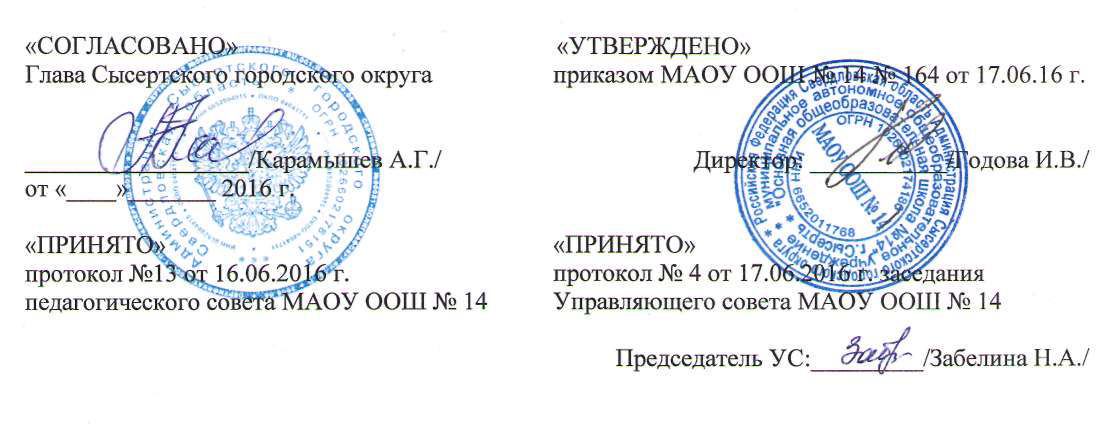 ПРОГРАММА РАЗВИТИЯмуниципального автономного общеобразовательного учреждения «Основная общеобразовательная школа № 14» г. Сысерть2016 - 2020 г.г.Программа развитиямуниципального автономного общеобразовательного учреждения «Основная общеобразовательная школа № 14» г. Сысертьна 2016-2020 годыПрограмма рассмотрена на педагогическом совете Протокол №13 от 17.06.2016 г.Назначение программы развитияПрограмма развития образовательного учреждения (далее – Программа) рассчитана на 5 лет. Ее назначение состоит в реализации в 2016-2020 г.г. актуальных и перспективных образовательных потребностей в соответствии с социальным заказом на обучение и воспитание детей с ограниченными возможностями здоровья. Содержание деятельности педагогического коллектива ориентировано на коррекционно-оздоровительное, психолого-педагогическое и организационно-методическое обеспечение деятельности учащихся и педагогов.СодержаниеПаспорт Программы.Содержание проблемы и обоснование еѐ решения программным методом.Информационная карта образовательного учреждения (ОУ).Проблемный анализ ситуации.Цель, задачи и сроки реализации Программы.Система программных мероприятий.Механизм реализации Программы.Индикаторы эффективности реализации Программы.Организация управления реализацией Программы.Приложение.Паспорт Программы.2. Содержание проблемы и обоснование ее решения программным методом.2.1. Информационная карта образовательного учреждения. 2.1.1. Контингент обучающихся (2016год).Количество обучающихся и воспитанников в школе:Всего учащихся на конец 2015-2016 учебного года 135 (на начало года - 137)Из них:В начальной ступени: 0 (на начало года – 0)В среднем звене: 58 (на начало года –58)В специальных (коррекционных) классах: 77 (на начало года – 79)Количество классов –12. 	Социальный статус семей:«Социального риска» -13 семей;«Неполные семьи»- 63 семьи;«Многодетные»-59 семей;«Неблагополучные семьи» - 29 семей;«Малообеспеченные семьи» - 38 семей;«Дети сироты, находящиеся под опекой» –6 человек;«Дети – инвалиды» – 20 детей;«Дети, обучающиеся на дому» - 15 детей.Состоят на учете КДН и ЗП:Семьи - 5;Обучающихся -6;Состоят на внутришкольном учете- 9.Из 135обучающихся 16 % детей проживают за пределами города.2.1.2. Анализ кадрового состава (2015- 16 уч.г.).Сведения о педагогических работниках (включая руководящих и др. работников, ведущих педагогическую деятельность)2.1.3. Режим работы образовательного учреждения.8- 9 класс обучающиеся обучаются в режиме шестидневной недели. Для детей с ОВЗ – пятидневная неделя. Первые классы для умственно – отсталых детей в режиме пятидневной недели. Продолжительность урока в первом классе с умственной отсталостью в первое полугодия - 35 минут, со второго полугодия – 40 минут.В специальных (коррекционных) классах 2 – 9 классах – 40 минут.В общеобразовательных классах со 8 по 9 класс – 45 минут.Учебных недель в первом классе – 33 недели. Со 2 по 4 класс – 34 недели. 9 класс - 34 недель.Все учащиеся школы обучаются в 1 смену.2.1.4. Характеристика материально-технической базы школы-интерната (на конец 2015 года).Материально-техническая база учреждения: Школа имеет 7 кабинетов. В здании школы размещены:1) учебные кабинеты и лаборантские,2) 1 кабинета технологии,3) 1 мобильный кабинет информационных технологий,4) медицинский кабинет,5) кабинет административного аппарата,6) библиотека,7) Спортивная площадка,8) 1 буфета с обеденным залом по 15 мест.9) Библиотека10) Спортивный зал.Школа оснащена следующим оборудованием:Автоматизированные рабочие места оборудованы в следующих помещениях школы:3.4.2. Комплексное оснащение учебного процесса:2.1.5. Традиции школы.В школе сформированы и продолжаются развиваться традиции, служащие основой системы взаимоотношений педагогов и учащихся. Отношения между взрослыми и детьми характеризуются как доброжелательные, уважительные, коллегиальные, равноправные. Мероприятия, проводимые в учреждении, разнообразят школьную жизнь учащихся, позволяют каждому ребенку с ОВЗ проявить себя в общественных и трудовых делах, спорте и творчестве, почувствовать успешность не только в учебных, но и в других делах, повысить свою самооценку.Школьная система самоуправления представлена ученическим советом, информация о работе которого доводится до сведения всех учащихся на школьных линейках.Ежегодно учащиеся активно участвуют в различных мероприятиях предметных недель по математике, географии, письму и чтению, биологии, истории, труда, логопедии, предметной недели младшего. Традиционные школьные дни здоровья, туристический слет, праздники «Здравствуй, школа!», «День учителя», «День защитника Отечества», «День 8 Марта», «Салют, Победа!», «Последний звонок», «Прощание с начальной школой» объединяют и сплачивают учащихся и педагогов.В декабре ежегодно действует «Мастерская Деда Мороза». К праздничным дням учителями трудового обучения организуются ярмарки-распродажи изделий, выполненных учащимися. В конце учебного года проводится школьная выставка поделок и изделий учащихся.Проводится школьная конференция проектных работ учащихся «Мир вокруг нас», ежегодно проводятся зимние творческие конкурсы сочинений и чтецов, в мае – творческий конкурс по вопросам пожарной безопасности. Проводятся традиционными школьные предметные олимпиады по математике, письму, СБО, швейному делу.Школьные традиции способствуют дальнейшей социализации и адаптации выпускников в самостоятельной жизни.Характеристика обученности учащихся.Таблица № 1 «Данные сохранности контингента обучающихся»Из таблицы видно, что контингент обучающихся стабилен, движение обучающихся происходит по объективным причинам и не вносит дестабилизацию в процесс развития школы.Анализ причин выбытия показывает, что основной причиной является смена места жительства родителей из-за отсутствия постоянного места работы.Таблица № 2 «Итоги успеваемости по классам 2015-2016 учебный год».На конец 2015-2016 учебного года в основной школе 58 обучающихся. Успешно закончили год 58 учащихся.На конец 2015-2016 учебного года в специальных (коррекционных) классах 77 учеников. Успешно закончили год 77 учащихсяЗакончили школу «отлично». Похвальным листом «3а отличные успехи в учении» были награждены: Изомова Гульниссо, Новикова Ксения (5 кл), ученица 6 класса –Шабалина Екатерина. Число отличников составляет 5 % от общего числа учащихся в общеобразовательных классов. На 2 % понизилось по сравнению с прошлым учебным годом.22 обучающихся 5-9 классов окончили ученый год на «4» и «5», что составляет 37,9 % от общего числа обучающихся в общеобразовательных классах. В сравнении с прошлым годом снизилось на 6,3 %Из 73 учащихся 2-9 коррекционных классов окончили учебный год на «4» и «5» 21 человек, что составило 28,8% от общего числа учащихся в 2-9 коррекционных классах. Это на 1,1 % меньше, чем в прошлом учебном году. Сравнительный анализ успеваемости по классам в течение 2-х летРезультаты сравнительного анализа показали: положительная динамика наблюдается в 8 классе (+ 5,6). В 9 классе динамики нет, а в остальных классах наблюдается значительное снижение качества знаний. Причина заключается в том, что в 5 и 6 классе изменился контингент учащихся. В пятый класс пришли дети с п. рудник Асбест, а часть учащихся перешли в другие ОУ города. Кроме того, из 11 учащихся в классе обучается 5 человек с ОВЗ. В 6 класс также добавились дети с ОВЗ, их 6. В 7 классе снижение качества образования можно объяснить переходным возрастом. Не все учащиеся смогли справиться. В 8 и 9 классе контингент учащихся сохранился и поэтому качество знаний несколько увеличился, а в 9 классе осталось на прежнем уровне.Сравнительный анализ успеваемости по специальным (коррекционным) классам в течение 2-х летРезультаты сравнительного анализа показали снижение качества знаний 7в, 3скк, 5скк, 6скк, 7скк,7в что связано с особенностями психического и интеллектуального развития детей с ОВЗ, нарушением поведения учащихся на уроках и во внеурочное время, тем, что в классы поступили новые обучающиеся из других образовательных учреждений с удовлетворительным уровнем освоения учебных предметов.Сравнительный анализ результата учебной работы школы в течение 3 лет Общеобразовательные классыКоррекционные классыСравнительный анализ уровня обученности и качества знаний Сравнительный анализ успеваемости и качества знаний по специальным (коррекционным) классамАнализ предметов, по которым учащиеся 5-9 классов имеют одну тройку по итогам 2015-2016 г. учебного годаАнализ предметов специальных-коррекционных классов, по которым учащиеся 2-9 классов имеют одну тройку по итогам 2015-2016 г. учебного годаАнализ результатов обучения по классам показывает, что качество знаний неодинаково по классам и по ступеням обучения Сравнительный анализ успеваемости по классам в течение двух лет показывает, что значительно низкий этот показатель в 2015-16 учебном году в 9 классе (кл. руководитель - Кузьминых М.В.) и в 5 классе (кл. руководитель Винокурова К.С.),В течение года коллектив работал над повышением качества обучения: проводился мониторинг ЗУН обучающихся в течение года; анализ преемственности в обучении, работа классных руководителей, учителей – предметников по разнообразию форм работы с обучающихся по повышению мотивации к обучению, уровень познавательных интересов обучающихся; заинтересованности обучающихся в овладении знаниями, мероприятия ВШК, усиливающие контроль со стороны администрации за качеством преподавания, методикой работы учителей по формированию у обучающихся общеучебных умений и навыков при переходе с одной на другую ступень обучения.Администрации школы следует проанализировать систему работы тех классных руководителей, учителей-предметников, родительских комитетов и других участников учебного процесса с целью выявления причин снижения показателя «качества обученности» при переходе с одной ступени на другую, усилить контроль за качеством преподавания предметов в этих классах, объективностью оценивания знаний обучающихся.Учителям предметникам при планировании уроков обратить внимание на следующие вопросы:1. При отборе содержания учебного материала к уроку: · четко ранжировать учебный материал по степени важности, отказываясь от второстепенной информации;· определять уровень усвоения элементов содержания образования на конкретном уроке ;· соотносить содержание учебного материала с обобщенными планами изучения физических объектов с целью определения полноты представления информации в учебном пособии ;· определять, какие специальные и общеучебные умения будут формироваться при изучении учебного материала на уроке;· подбирать информацию о значении изучаемого материала в жизни человека ;2. Продумывать способы привлечения учащихся к постановке целей урока с помощью обобщенных планов изучения предмета;3. Планировать организацию самостоятельной работы учащихся по изучению нового учебного материала, т. к. малая доля самостоятельной работы на уроке приводит к тому, что ученик не отделяет свою деятельность от работы учителя, в результате чего исчезает главное в учении – осознанное усвоение учебного материала, прочные навыки самообразования, прочность знаний и умений. 4. Выбирать формы организации учебно-познавательной деятельности учащихся на уроке с учетом современных подходов к конструированию урока на основе системно-деятельностного подхода, коммуникативного, демонстрационного и др.При проведении уроков:· использовать различные приемы формирования мотивации учебной деятельности учащихся, в том числе привлекать результаты наблюдений учащихся за физическими явлениями (жизненный опыт школьников);· корректировать математические знания учащихся, используя индивидуальные карточки ;· на каждом уроке обязательно проверять выполнение домашнего задания с целью обнаружения и устранения пробелов в знаниях учащихся.Устранению пробелов в знаниях учащихся будет также способствовать обязательный качественный анализ результатов контрольных работ; оказание индивидуальной помощи в ходе самостоятельной работы; проведение поддерживающих занятий; рефлексия учебной деятельности учащихся и её результатов и др;· проводить рефлексию учебной деятельности учащихся не только в ходе подведения итогов урока, но и для устранения затруднений на любом этапе урока, акцентируя внимание учащихся на смысле рефлексии, важности этого умения в жизнедеятельности человека;· предотвращать ситуации незанятости учащихся на уроке, приводящие к шуму и нарушениям дисциплины;· корректировать домашнее задание (объем, уровень сложности) с учетом результатов учебной деятельности учащихся на уроке, индивидуальных познавательных возможностей учащихся.5. Снижению дефицита учебного времени на уроке будет способствовать: · четкая регламентация всех видов деятельности учителя и учащихся на этапе составления плана урока;· тщательный отбор учебной информации к уроку, отказ от воспроизведения (пересказа) учителем всего нового учебного материала на уроке;· целенаправленное формирование общеучебных умений и навыков учащихся (умение работать с текстом, владение приемами рациональной организации учебного труда, рефлексии, логического мышления существенно экономят время усвоения учебного материала) ;· систематическая работа по повышению мотивации учения;· использование игровых форм проведения уроков решения задач .Главное достоинство этих форм в том, что в решении задач принимает участие каждый ученик, а работа проходит на высоком эмоциональном уровне.6. С целью оказания методической помощи педагогам на заседаниях методических объединений и ТГ учителей рекомендуется рассмотреть следующие вопросы:· пути формирования мотивации учения; · организация самостоятельной познавательной деятельности учащихся; · реализация индивидуального подхода в обучении; · формирование общеучебных умений и навыков: организационных, информационных, интеллектуальных, коммуникативных, рефлексивных, умения работать самостоятельно; · современные подходы к конструированию урока;· использование ЭСО в образовательном процессе;- развития логического мышления на уроках и внеурочной деятельности.Администрации школы обеспечить условия (кадровые, учебно-методические, материально-технические) для организации образовательного процесса в учреждениях .Работу творческих групп организовывать с учетом диагностики образовательных запросов педагогов. Усилить практическую составляющую методической работы с педагогами.3. Включить в годовой план работы по следующим вопросам:· формирование у учащихся мотивации учебной деятельности в процессе обучения учебным предметам;· организация учебно-познавательной деятельности учащихся на уроках;· эффективность проведения поддерживающих, стимулирующих, факультативных занятий..Начиная работу в новом учебном году на заседаниях ТГ, следует проанализировать создание условий для индивидуальной работы с обучающимися, наличие дидактического материала и других форм учебно-методического обеспечения, организацию системы дополнительных занятий, оптимальное использование часов школьного компонента для работы с детьми группы учебного риска.В течение года коллектив школы продолжил целенаправленную работу по совершенствованию учебного процесса.В 2015-2016 учебном году были использованы следующие формы организации учебного процесса:уроки;лекции, семинары, практикумы;консультации;индивидуальные и групповые занятия;олимпиады, конкурсы;спортивно-массовые мероприятия;общешкольные, классные воспитательные мероприятия;уроки-экскурсии.Тематика педсоветов, работа методических объединений, система внутришкольного контроля были направлены на решение проблемы: «Пути, способы и формы повышения качества знаний обучающихся».Для решения данной проблемы администрацией, коллективом школы выполнялись следующие задачи:- повышение качества образования на основе сохранения его фундаментальности и соответствие потребностям личности, общества, государства;- создание условий для использования современных технологий в преподавании различных предметов;- активный поиск новых путей индивидуализации обучения;- совершенствование системы занятий по подготовке обучающихся к сдаче экзаменов в новой форме;- совершенствованию процедуры мониторинга обученности школьников с целью повышения качества образования.Все эти проблемы обсуждались на заседаниях ШМО и ТГ, совещаниях, педсоветах, которые не носили формального характера, так как в диалог вступали все присутствующие, раскрывался в ходе дискуссий творческий потенциал учителя.Проводился анализ качества обучения и образования по ступеням обучения, анализ уровня промежуточной и итоговой аттестации по предметам с целью выявления недостатков и их причин в работе педколлектива по обучению обучающихся.В течение года проводился мониторинг уровня сформированности обязательных результатов обучения по русскому языку и математике в виде административных контрольных работ.Промежуточный (полугодовой) контроль, целью которого является отслеживание динамики обученности обучающихся, коррекция деятельности учителя и учеников для предупреждения неуспеваемости и второгодничества.Для развития творческой активности, повышения показателей достижений, уровня обученности обучающихся, качества преподавания учителей русского языка, математики имели часы по работе, как со слабоуспевающими учащимися, так и с учащимися, имеющими повышенный уровень учебной мотивации. Это способствовало повышению качества и уровня обученности в течение учебного года.В течение 2016 -2017 учебного года следует продолжить работу по диагностике:- отслеживающую динамику развития обучающихся;- фиксирующую уровень обученности обучающихся на каждом этапе школьного образования;- прослеживающее взаимодействие классных руководителей с учителями - предметниками, родителями и другими участниками учебного процесса с целью повышения качества обученности: увеличения числа обучающихся на «4» и «5», увеличения числа отличников, сокращения числа обучающихся с одной оценкой «3».Важнейшим средством повышения профессионального мастерства учителей связывающим в единое целое всю систему работы школы, является методическая работа. Роль методической работы школы значительно возрастает в современных условиях в связи с необходимостью рационально, оперативно и творчески использовать новые методики, приемы и формы обучения и воспитания.В новом учебном году в школе будут действовать следующие творческие группы учителей:ШТГ «Сопровождение одаренных детей» – руководитель Веснина Т.А.., учитель высшей категории;ШТГ «Коррекционная педагогика» - руководитель Абдульманова Р.С., учитель 1 категории;.ШТГ «Классное руководство» – Костарева О.И., учитель 1 категории;ШТГ «Здоровьесбережение»-Чудинова В.Н., педагог-психолог, 1 категорияВ планировании методической работы ШТГ школы старались отобрать тот комплекс мероприятий, который бы позволил, исходя из особенностей школы, наиболее эффективно решить проблемы и задачи, стоящие перед нами. Это и тематические педагогические советы, работа учителей над темами самообразования; взаимопосещение и анализ уроков. Приоритетные вопросы, решаемые на заседаниях ТГ:1. Итоги мониторинга учебного процесса.2. Развитие познавательной деятельности обучающихся на основе использования развивающих технологий.3. Преемственность в обучении.4. Использование компьютерной техники.5. Подготовка обучающихся к итоговой аттестации и ОГЭ.6. Аналитическая работа по итогам года.7. Индивидуальный подход к учащимся, работа со слабоуспевающими учащимися.Важным направлением в работе учителей математики, русского языка уделяется отработке технологий подготовки к ОГЭ. Это изучение нормативных документов, опыта прошлых лет, решение трудных заданий, отработке системы подготовки обучающихся при решении КИМов.В течение учебного года проводятся административные работы по предметам. Учителя-предметники делают анализ этих работ в разрезе каждого класса, ученика, задания. Намечают планы по ликвидации пробелов в знаниях обучающихся от одной контрольной работы к другой. На совещании при директоре рассматриваются результаты. Все это помогает учителям в дальнейшей подготовке обучающихся к сдаче ОГЭ. Результаты административных контрольных работОбщеобразовательные классы 1 полугодие 2015-2016 г.Как видно из таблицы, высокие показатели качества знаний по следующим предметам (более 60%)Результаты административных контрольных работОбщеобразовательные классы 2 полугодие 2015-2016 г.Как видно из таблицы, высокие показатели качества знаний по следующим предметам (более 60%)низкие показатели качества знаний по следующим предметам:Результаты административных контрольных работ в специальных (коррекционных) классах.Методическая тема школы и вытекающие из нее темы ШТГ соответствуют основным задачам, состоящим перед школой.На заседаниях подводились итоги работы учителей-предметников над повышениям качества ЗУН обучающихся, работы по предупреждению не успешности в обучении, работы с учащимися с повышенной учебной мотивацией.В своей деятельности МО прежде всего ориентировалось на организацию методической помощи учителю. Поставленные задачи перед учителем решались через совершенствование методики проведения урока, индивидуальной и групповой работы со слабыми и мотивированными учащимися коррекции знаний на основе диагностики. Формирование знаний, умений навыков – главная задача учителя. В течение года проводился мониторинг уровня сформированности обязательных результатов обученности школьников. Результаты анализировались на заседаниях МО, были даны рекомендации. Вновь прибывшим учителям давались индивидуальные консультации, типологии урока. Повысился профессиональный уровень учительского коллектива. Выросла активность большинства учителей, их стремление к творчеству.В течение учебного года проводилась работа, направленная на внедрение в практику преподавания современных технологий и методик. Наряду с имеющимися положительными результатами в работе имеются и недостатки:- недостаточно ведется работа по обобщению передового опыта;- недостаточно применяются элементы современных технологий;- недостаточно высокий уровень самоанализа у учителей и самоконтроля у обучающихся;- не достаточно проводились открытые уроки, отсутствие активности в их проведении со стороны учителей и в особенности со стороны руководителей ШМО.Необходимо, чтобы самообразовательная подготовка учителей всегда имела выход на коллектив, т.е. имела реальный практический результат. Необходимо усилить работу ШТГ по поиску, обобщению ППО и его распространению. Это поможет поднять не только уровень методической работы в школе, но и напрямую должно отразиться на результатах обучения и воспитания обучающихся.Для обеспечения успеха в руководстве методической работой в школе необходимо более глубоко и с полным пониманием использовать самоанализ педагогических процессов и формирование умения обобщать опыт своей образовательной деятельности. Такая работа по усвоению ЗУН педагогического самоанализа, проводимая на семинарах по обобщению педагогического опыта, показывает что самоанализ педагогической деятельности является основным инструментов внутреннего мониторинга, который дает возможность отследить ход и результаты деятельности.Задачи на новый учебный год:- усиление мотивации учителей на основе инновационных педагогических технологий обучения и воспитания;- обеспечение оптимального уровня квалификации педагогических кадров, необходимого для успешного развития школы;- разработка системы работы в школе по выявлению, обобщению, распространению положительного опыта творчески работающих учителей;- активизировать работу ШТГ по подготовке и проведению предметных недель, с использованием разнообразных форм проведения таких недель с целью заинтересованности обучающихся.В планы работы ШТГ включить следующие направления:- конкретные мероприятия, способствующие решению задач по повышению эффективности и качества образования, совершенствованию методики организации учебного процесса;- подходы к использованию новых педагогических технологий с целью повышения качества ЗУН;- вопросы изучения и распространения передового педагогического опыта;- подготовка и проведение предметных недель;- повышение квалификации педагогов школы.Основными элементами контроля учебно-воспитательного процесса в 2015-2016 учебном году явились:выполнение всеобуча;состояние преподавания учебных предметов;качество ЗУН обучающихся;качество ведения школьной документации;выполнение учебных программ и предусмотренного минимума письменных работ;подготовка и проведение итоговой аттестации за курс основной и коррекционной школы;Реализация ФГОС;Организация внеурочной деятельности;выполнение решений педагогических советов и совещаний.Формы контроля, использованные в 2015-2016 учебном году:-	классно-обобщающий контроль в 5-х, 6-х, 7-х и9-х классах;-	обзорный контроль - обеспеченность обучающихся книгами, состояние школьной документации; КТП; индивидуальных и групповых занятий, организация работы кружков, системы работы учителей математики, русского языка, организация итогового повторения по математике, русскому языку, в 9-х классах, подготовка к экзаменам, посещение занятий учащимися, работа с отстающими и «трудными» учащимися, организация физкультурно-оздоровительной работы, состояние учебных кабинетов на начало и конец учебного года, выполнение программ и минимума контрольных, проверочных, лабораторных работ по всем предметам, организация повторения учебного материала по классам в начале и в конце учебного года, контроль по проблеме. Индивидуальная работа по ликвидации пробелов в знаниях обучающихся 5-9 классов по математике, обеспеченность обучающихся горячим питанием, состояние охраны труда и техники безопасности, санитарно-гигиеническое состояние школы.  Для успешной реализации ФГОС для детей с ОВЗ необходимо:1. Продолжить оснащение учебных кабинетов необходимым оборудованием в соответствии с требованиями ФГОС.2. Решить вопрос по оснащению учебных кабинетов необходимым оборудованием в соответствии с требованиями ФГОС для детей с ОВЗ.2. Разработать критерии системы оценивания внеурочной деятельности обучающихся. Рассматривая вопросы организации внеурочной деятельности в пятом классе, и, в частности, выбора ее содержательных направлений, прежде всего, ориентировались на запросы родителей, законных представителей пятиклассников, на приоритетные направления деятельности школы. Основным преимуществом внеурочной деятельности является предоставление обучающимся возможности широкого спектра занятий, направленных на их развитие. Часы, отводимые на внеурочную деятельность, использовались по желанию обучающихся и в формах, отличительных от урочной системы обучения.Внеучебная деятельность в 5 классе школы представлена следующими кружками:Занятость обучающихся образовательных классов во внеурочной деятельности на базе школы Вся система внеурочной деятельности в школе призвана предоставить возможность свободного выбора детьми программ, объединений, которые близки им по природе, отвечают внутренним потребностям, помогают удовлетворить образовательные запросы, почувствовать себя успешным, реализовать и развить свои таланты. С учениками дополнительно после уроков занимались логопед, психолог, дефектолог. Они помогли учителям при работе с учениками, требующими индивидуального подхода, с низкой школьной подготовкой и нарушениями речи. Одним из важнейших условий реализации основной образовательной программы основного общего образования по ФГОС является материально-техническое обеспечение как общепредметное, так и оснащение внеучебной деятельности – это, в первую очередь, библиотечный фонд, технические средства обучения, экранно-звуковые пособия, наглядные средства – приоритеты отдаются средствам и объектам обучения нового поколения, учитывающим современные тенденции в технике и технологиях, ориентированным на применение и реализацию компетентностного подхода.Итоговое оценивание школьника за год непосредственно зависит от интегральной критериальной оценки сформированности универсальных учебных действий, отражающейся в их «Портфолио - портфеле достижений». Учителями 5-го класса заведены «Портфолио» на каждого ученика.  Таким образом, подходы стандарта предопределяют аналогичный тип отношений между учителем и учащимся – на основе принятия взаимных обязательств (договоренностей) в отношении изучаемого содержания образования и уровня его освоения, составляющих основной предмет их взаимодействия. Тем самым закладываются основы для реализации педагогики сотрудничества. Практическая значимость диагностических исследований заключается в том, что систематизированные качественные характеристики и показатели образовательного мониторинга позволяют определить фактический уровень успешности обучения и развития учащихся. Проделана большая работа по реализации ФГОС в школе, но не полностью реализованы все требования стандартов, материальная оснащённость удовлетворительна.Результаты экзаменов, сданных выпускниками IX классовСпециального (коррекционного) класса по трудовому обучению (профиль «Швейное дело», «Кулинария»)Учебный план общего образования детей с умственной отсталостью предусматривает в качестве обязательного 9-летний срок обучения. По окончании 9 класса обучающиеся сдают экзамен по трудовому обучению и получают документ установленного образца об окончании образовательного учреждения.Педагог - психолог школы провел анкетирование по выявлению мотивации обучающихся. Анкетирование показало следующие результаты:Анализ мотивации учащихся Результаты диагностикиТаким образом, в среднем звене групповые формы работы были направлены на развитие психических процессов, формирование положительной учебной мотивации, совершенствование коммуникативных навыков. В старшем звене занятия направлены на повышение самоконтроля, самооценки и профориентацию учащихся.Политика школы в отношении детей со специальными потребностями в обучении заключаются в создании условий для адаптации детей в общеобразовательном пространстве. Для этого в начале года разрабатываются индивидуальные учебные планы для таких учащихся, в течении года проводятся консилиумы по вопросам адаптации и обеспечения их успешности, в случае необходимости обучение выстраивается по индивидуальному режиму. В конце учебного года было проведено анкетирование среди родителей, с целью выявления удовлетворенности образовательному процессу.Анализ бесед с родителями показывает, что они ценят высокий уровень образования, порядок в школе и выбирают нашу школу руководствуясь следующими критериями:благоприятный микроклимат, порядок в школе, безопасность, индивидуальный подход, высокий профессионализм педагогов, широкая система воспитательной работы и дополнительного образования.Администрации школы при планировании работы в 2016 – 2017 учебном годы необходимо учитывать анкетные данные по удовлетворенности образовательным процессом.Администрацией школы посещались уроки в рабочем порядке, по плану внутришкольного контроля. При посещении уроков администрация ставила следующие цели:вводный контроль;преемственность в обучении;организация учебных занятий в соответствии с современными требованиями;использование современных технологий;индивидуальный подход в процессе обучения;Организация проектной деятельности на уроках в пятом классе;Формирование универсальных учебных действий обучающихся пятом классе;нравственное и духовное воспитание обучающихся в процессе обучения;качество знаний обучающихся 9-ого класса в ходе подготовки к государственной итоговой аттестации;использование наглядности, ТСО, активизация мыслительной деятельности обучающихся на уроках;развитие творческих способностей обучающихся на уроках;оказание помощи молодым специалистам.По результатам наблюдений за деятельностью учителей и обучающихся на уроках можно проследить качество преподавания предмета, указать педагогу на недостатки в работе, выявить учебные проблемы школы, можно сделать вывод, что учителя успешно проводят работу по обучению обучающихся, самостоятельному поиску дополнительных литературных источников и использованию их для написания доклада, реферата, анализа возможных решений задач; самостоятельному нахождению в учебнике старого материала, на который опирается новый; написанию отзыва на прочитанную книгу. При этом мало уделяется внимания развитию у обучающихся умения иллюстрировать урок, выученный по учебнику, своими, самостоятельно подобранными примерами, составлять краткие планы прочитанного и, используя их, устно излагать сущность прочитанного без наводящих вопросов со стороны учителя, самостоятельно разобраться в материале, который в классе не объяснялся учителем. В основном уровень самостоятельных работ носит характер репродуктивный и совсем незначительная доля работ - частично поисковый. Многие учителя владеют современными технологиями обучения, целенаправленно формируют познавательные интересы, вовлекают обучающихся в активную познавательную деятельность. Хочется обратить внимание на учителей, находящихся в творческом поиске: Веснина Т.А. - использует в своей работе технологию развития исследовательских навыков в процессе обучения на одном уроке и в серии уроков, конструирует свои уроки с использованием информационно-коммуникационных обучающих средств, используя проектную технологию на уроках и внеурочной деятельности.Годова Ираида Васильевн и Кузьминых Марина Владимировна, учителя математики,— используют в своей работе технологии разноуровневого обучения; обучение в сотрудничестве (командная, групповая работы), комплектуют группы обучения в соответствии с индивидуальными возможностями,	 используют возможности мультимедийного проектора. Использует в своей работе тестовую технологию обучения.Попова Л.Г., биология, и Костарева О.И., русский язык — используют технологию уровневой дифференциации на основе обязательных результатов; на основе технологии подготовки к ГИА, осуществляют подготовку школьников к сдаче экзаменов в новой форме.Шабурова Е.В история, обществознание - использует в своей работе технологию проектных методов обучения, учащиеся разрабатывают проекты социальной значимости, использование данной технологии предоставляет обучающимся право решения социальных проблем в рамках возможностей школы; уделяет большое внимание развитию способностей обучающихся во внеурочное время.Над системой работы по активизации мыслительной деятельности работают многие учителя школы, но хочется отметить наиболее удачные уроки в этом плане учителя Весниной Т.А.Учителя используют свои наработки при проведении уроков. Если говорить об умении учителей определить цели, то необходимо отметить, что практически все владеют этими навыками. Ведь не умея определить цели, невозможно планировать работу, использования форм и методов, направленных на реализацию этих целей.Ставя цели перед собой, учителя определили методы, формы и приемы их реализации:- индивидуальный подход;- уровневая дифференциация;- использование нетрадиционных методик;- использование нестандартных методов обучения; - игровые технологии;- использование компьютерных технологий;- использование ТСО;- создание ситуации успеха;- использование проектной деятельности;- использование творческих способностей обучающихся.Предложения:1. Продумать в 2016-2017 учебном году учителям-предметникам свои методические проблемы и слабые стороны своей деятельности, исходя из замечаний, предложений, выводов, сделанных администрацией в ходе проверок.2. Администрации совместно с руководителями ШТГ спланировать методические дни по проблемным вопросам, где четко обозначить участие каждого учителя.3. Учителям предметникам использовать на уроке новые информационные технологии, осуществлять взаимопосещение уроков, осваивать компьютер, применять ресурсы сети Интернет.Хуже была поставлена работа с одаренными детьми. Количество участников и призеров районных и российских олимпиад уменьшилось. Рекомендуется:провести заседание методическое совещание по теме: «О работе с одаренными детьми»;выработать концепцию педагогического коллектива, этапы работы с одаренными детьми, рассмотреть возможности использования современных педагогических технологий, направленных на повышение мотивации в обучении;учителям-предметникам необходимо проводить работу с обучающимися на уроках и во внеурочное время с целью выявления их интересов, поощрять заинтересованность через разнообразие форм домашнего задания, которые предусматривают посещение библиотеки, использование сети «Интернет». Направить работу факультативов, элективных курсов на реализацию наклонностей обучающихся к определенному предмету;организовать целенаправленную работу учителей с учащимися, мотивированными на учебу, через индивидуальный подход на уроках, кружки, консультации;проводить обязательно школьные олимпиады по предметам; руководителям ШМО при составлении заданий приближать задания к заданиям районного тура;организовать участие обучающихся школы во всех предметных олимпиадах и конкурсах.Проводилась активная работа по улучшению материально-технической базы кабинетов, по их оформлению. В школе оборудованы и частично оснащены учебные кабинеты.Коллективом школы проводится целенаправленная работа по обеспечению основного общего обязательного образования. С этой целью осуществляется учет детей школьного возраста в микрорайоне школы, ежедневный мониторинг посещаемости, мониторинг успеваемости и поведения, организован подвоз обучающихся в школу (п. Асбест и п. Каменка).Оказывается помощь детям из малообеспеченных семей, обеспечена полная сохранность контингента обучающихся. Все это помогает коллективу школы добиваться того, что все учащиеся школы на протяжении ряда лет получают основное общее образование.Обеспечение требуемого сегодня качества образования, индивидуального поступательного продвижения в обучении каждого ученика, повышение познавательной активности, всестороннее развитие личности – остаются проблемами школы, которые надо решать в этом и последующих годах. В школе разработаны и реализуются программа работы, как с одаренными детьми, так и со слабоуспевающими. В школе постоянно, на различных уровнях, ведётся работа по ознакомлению и применению образовательных технологий, позволяющих реализовать потенциальные способности детей. Однако, не все учителя применяют на своих уроках новые образовательные технологии, и к недостаткам можно отнести пассивное отношение некоторых педагогов школы, имеющих большой педагогический опыт, к совершенствованию качества преподавания, что, конечно, влияет на качество образования и повышение познавательной активности обучающихся. Таким образом, вся работа педагогического коллектива школы должна быть направлена на решение проблемы повышения качества образования, а для того, чтобы лучше видеть недостатки в работе, внутришкольный контроль осуществлять по предметам по каждому классу отдельно. Учителям следует обратить внимание на подготовку урока в современных условиях:поиск такой организации урока, которая обеспечила бы не только усвоение учебного материала на самом уроке, но и самостоятельную, познавательную деятельность;использование различного типа заданий, развивающих умственные способности обучающихся, задания вариативного характера, заданий на творческую деятельность обучающихся, разноуровневые тестовые задания;администрации школы усилить работу по реализации мероприятий по ВШК;усилить контроль за проведением групповых, индивидуальных занятий;увеличить посещение уроков с целью выявления уровня подготовки обучающихся к ОГЭ по предметам;усилить контроль использования учителями школы новых информационных технологий;вести мониторинг выбора предметов обучающимися для сдачи экзаменов по выбору, начиная с 9-го класса, для тех обучающихся, которые продолжат обучение на третьей ступени обучения.В 2015-2016 учебном году продолжалась работа по введению предпрофильной подготовки в 8 классе основной школы. Администрацией школы составлен учебный план для 8, 9-х классов, в который включены элективные курсы, ориентирующие на знание содержание будущей деятельности, на отработку основных учебных навыков, на подготовку к вступительным экзаменам для продолжения образования в средних профессиональных учебных заведениях. Но учителя школы поняли, что профильное обучение – образовательная технология, представляющая особый вид дифференциации и индивидуализации обучения, позволяющий за счет изменений в структуре, содержании и организации образовательного процесса более полно учитывать интересы, склонности и способности обучающихся, создавать условия для обучения старшеклассников в соответствии с их познавательными и профессиональными интересами и намерениями в отношении продолжения образования. В школе будет продолжена работа по введению профильного обучения. В школе 12 классных руководителей, из них 1 имеет высшую категорию. Интересы и увлечения этих педагогов влияют на эффективность работы в классе и в школе. Результативность участия классов школы в мероприятиях разного уровняУчастие обучающихся в конкурсах 2015-16 уч.г.Спортивные мероприятия 2014-15 уч.г.Участие обучающихся в олимпиадах 2015-16 уч.г.Участие специальных (коррекционных) классов в олимпиадах за 2015-2016 учебный год.Участие специальных (коррекционных) классов в конкурсах 2015-2016 учебный год.Воспитательная работа в 2015-2016 учебном году была направлена на дальнейшую реализацию школьной программы «Патриотическое воспитание», «Здоровье» и решение задач, поставленных перед школьным коллективом:- развитие познавательного интереса, внедрение разнообразных форм внеурочной работы;- повышение эффективности работы по гражданско-патриотическому и духовно-нравственному воспитанию через реализацию программы патриотического воспитания. - активизация системы ранней социально – правовой профилактики по предупреждению безнадзорности и правонарушений несовершеннолетних.Решение всех вышеперечисленных задач должно было способствовать развитию воспитательной системы школы, которая началась складываться с 2000-01 учебного года. В основе её – совместная творческая деятельность детей и взрослых по направлениям:- «Патриотическое и гражданское воспитание»- «Краеведение»- «Физическое воспитание и формирование здорового образа жизни»- «Трудовое воспитание и профессиональная ориентация»- «Нравственное, художественно-эстетическое воспитание»-«Предупреждение безнадзорности и правонарушений несовершеннолетних»В этом учебном году многие классные руководители поделились своим опытом, провели открытые классные часы. Следует отметить содержательную подготовку при проведении традиционных общешкольных праздников: «Последний звонок», «Новый год», «Выпускной вечер». При этом каждый класс серьезно готовился к любому делу и вкладывал свой труд в его проведение.Работа по подготовке и проведению всех общешкольных дел требует не только участия учителей, но и активной деятельности обучающихся. Необходимо использовать это для развития инициативы обучающихся, формирования чувства ответственности за порученное дело. Все это невозможно сделать без активной деятельности органов ученического самоуправления. В 2015-16 учебном году не активизировалась работа в школе в этом направлении, рост инициативы, самостоятельности, чувства ответственности у обучающихся недостаточны. Низкий уровень общей культуры обучающихся школы ставит перед педагогами задачу: развитие уровня воспитанности обучающихся во внешнеповеденческом аспекте.В школе проводились спортивные мероприятия, Дни Здоровья.Осуществляется сотрудничество с учреждениями дополнительного образования города: ЦВР, ЦТТ, СЮН, со спортивными секциями, в которых занимаются учащихся нашей школы.Организовано внеурочная деятельность в пятом классе согласно ФГОС через экскурсии, спортивные игры, прогулки на свежем воздухе и классные часы. Ребята нашей школы активно участвуют в спортивной жизни района, где занимают призовые места по всем видам спорта, о чем доказывают многие грамоты, кубки, призы и сувениры. Результаты ГТО:Общеобразовательные классы.  Приняли участие в сдаче норм ГТО по общеобразовательным классам с 1 – 9 класс – 45 обучающихся (77,8%)Среди учащихся специальных (коррекционных) классов и классов для детей с задержкой психического развития нормы ГТО сдавали 16 человек:В школе выработана система ранней социально-правовой профилактики по предупреждению безнадзорности, беспризорности, правонарушений несовершеннолетних. Велась целенаправленная профилактическая работа по направлениям: «Подросток», «Формирование здорового образа жизни». Взаимодействие школы КДН и ЗП при администрации СГО, ПДН. В силу недобросовестного отношения родителей к воспитанию детей в школе стали практиковать рейд совместно со специалистами ПДН, КДН и ЗП. Работа с родителями в школе отличается системностью и целенаправленностью. Два раза в год проводились общешкольные родительские собрания с привлечением работников прокуратуры, КДН и ЗП при администрации СГО, ПДН. В 2015-16 учебном году были зафиксированы правонарушения среди подростков, обучающихся в школе. Особенно много было правонарушений в специальных (коррекционных) классах. В школе проводится систематическая и целенаправленная работа классных руководителей по ранней профилактике безнадзорности и правонарушений среди несовершеннолетних. В результате проверок работы классных руководителей: Во всех планах воспитательной работе, имеются планы работы по исполнению 120-ФЗ «Об основах системы профилактики безнадзорности и правонарушений несовершеннолетних» Во всех планах воспитательной работе есть протоколы родительских собраний, направленных на профилактику правонарушений, преступлений, употребления наркотиков. Не все подростки, состоящие на профилактическом учёте, заняты в кружках. Учителя и родители школы принимают участие в рейдах по исполнению Закона ФЗ 120 «О мерах по профилактике безнадзорности, правонарушений несовершеннолетних» Активизация родительской общественности класса по ранней профилактике предупреждения правонарушений (проводятся заседания родительских комитетов по профилактике правонарушений)Запланированы и проводятся регулярно классные часы, направленные на раннюю профилактику правонарушений и преступлений. Регулярно заполняются классными руководителями контрольные карты профилактической работы с обучающимися и семьями, состоящими на профилактическом учете.Летом на базе школы в июне 2016 года работали оздоровительные лагеря с дневным пребыванием детей «Солнышко» - 20 чел. Каждый день у этих детей, как и в других лагерях, начинался с утренней зарядки. А затем – подвижные игры на свежем воздухе, развлекательные, познавательные и спортивные мероприятия.Анализ работы школы в 2015-16 учебном году показал, что в новом учебном году коллектив школы будет продолжать работать над методической темой «Пути, способы, формы повышения качества знаний обучающихся». Работа над данной темой способствует созданию условий для улучшения качества образования на современном этапе.Перед коллективом поставлена цель:-	непрерывное совершенствование профессиональной компетентности учителей школы как условие реализации цели обеспечения изменений в структуре, содержании и организации образовательного процесса.С этой целью педколлективу необходимо решать следующие задачи:- продолжить работу по повышению качества обучения;- продолжить работу, нацеленную на предупреждение неуспеваемости;- обеспечить внедрение в учебный процесс новых образовательных технологий, отдельные элементы различных технологий открытого образования, улучшение качества образования на основе использования новых технологий;- продолжить работу по отработке навыков тестирования как одного из видов контроля ЗУН обучающихся с целью подготовки к сдаче ОГЭ;- продолжить работу по развитию исследовательской и проектной деятельности обучающихся;- продолжить работу с мотивированными обучающимися, направленную на участие в предметных олимпиадах;- продолжить работу по созданию предпрофильных курсов для развития склонностей и способностей обучающихся;- продолжить работу по расширению единого образовательного пространства школы, используя новые технологии (Интернет-библиотека);- проводить работу по поиску новых методов в подготовке и проведении педсоветов;- продолжить работу по развитию материально-технической базы школы;- совершенствование работы по обобщению передового педагогического опыта, обмену опытом между коллегами;- активизировать работу, направленную на повышение уровня преподавания;- усилить контроль за объективностью выставления четвертных и годовых оценок и качеством знаний обучающихся на всех ступенях обучения;- систематически проводить мониторинг успеваемости обучающихся;- повышать качество образования на основе сохранения его фундаментальности и соответствия потребностям личности, общества, государства;- отслеживать работу по накоплению и обобщению передового педагогического опыта;- в работе творческих групп по повышению профессионального мастерства обратить внимание на следующие умения: технология подготовки урока и его самоанализ, самоконтроль своей деятельности, применение новых технологий и их элементов;- спланировать совместное проведение предметных недель в основной и начальной школе.- повысить эффективность работы по воспитанию патриотизма, гражданственности, духовности подросткового поколения;- создать условия для сохранения и укрепления здоровья обучающихся, воспитания стремления к здоровому образу жизни;- осуществить цикл мероприятий на развитие уровня воспитанности обучающихся;- создание условий для самореализации личности каждого обучающегося через совершенствование системы органов ученического самоуправления и детской организации;- совершенствование системы ранней социально-правовой профилактики по предупреждению безнадзорности, беспризорности и правонарушений несовершеннолетних.3. Цель, задачи и сроки реализации Программы.Цель – достижение устойчивого развития школы-интерната в условиях модернизации российского образования через формирование образовательной среды, обеспечивающей качественное обучение детей с ОВЗ с учетом их психофизического развития и состояния здоровья, оказание коррекционной помощи на основе специальных педагогических подходов и успешную социализацию по окончании школы.Сроки реализации Программы – 2016-2020 годы.Задачи Программы.1.	Удовлетворение особых образовательных потребностей обучающихся с ОВЗ
через изменение содержания образования, создание оптимальных путей
развития каждого ребенка, использование специфических методов и средств
обучения – в соответствии с современными требованиями к обучению детей с
ОВЗ.2.	Создание единого образовательного пространства школы,
обеспечивающего формирование и развитие у всех субъектов образовательной деятельности опыта индивидуальных достижений в реализации своих способностей и возможностей на основе общепринятых социокультурных ценностей.3.	Защита прав личности обучающегося с ОВЗ, обеспечение его психологической
и физической безопасности, педагогическая поддержка и содействие ребенку в проблемных ситуациях через квалифицированную комплексную диагностику возможностей и способностей ребенка.4.	Активизация и обновление содержания и форм работы по трудовому воспитанию и профориентации учащихся с нарушениями интеллекта.5.	Создание и поддержка необходимых условий для формирования успешного жизненного пути учащихся с ОВЗ.6.	Формирование позитивной социальной активности воспитанников с ОВЗ.7.	Создание и поддержка необходимых условий (организационно-управленческих, кадровых, методических) для комплексного решения проблемы охраны жизни, сохранения и укрепления здоровья учащихся. 4. Система программных мероприятийМероприятия Программы сгруппированы по семи направлениям (разделам):-	освоение и внедрение в образовательный процесс нового ФГОС для обучающихся с интеллектуальными нарушениями;-	обеспечение условий для максимальной самореализации каждого обучающегося с ОВЗ в учебной и внеучебной деятельности;-	совершенствование школьной системы психолого-педагогического и медико-социального сопровождения образовательного процесса;совершенствование школьной системы трудового обучения, воспитания и профориентации;развитие школьного самоуправления;развитие внешних связей и социального партнерства;развитие здоровьесберегающей образовательной среды и культуры здорового образа жизни. Система программных мероприятий представлена в приложении № 1 к настоящей Программе.5. Механизм реализации ПрограммыНормативно-правовое обеспечение реализации Программа позволяет эффективно вести работу по реализации различных проектов, направленных на повышение качества подготовки учащихся с ОВЗ к самостоятельной жизни, совершенствование системы школьного мониторинга и информационно-технической деятельности, развитие социального партнерства и системы сопровождения выпускников после школы.Методическое сопровождение реализации Программы направлено на определение единого подхода к решению задач образовательной деятельности школы-интерната и разработку учебно-методической документации, подготовку и внедрение в образовательный процесс новых учебных курсов (элективных, факультативных) для повышения эффективности подготовки учащихся с ОВЗ к самостоятельной трудовой жизни, участие в социальных проектах, осуществление исследовательской и диагностической деятельности, обобщение и распространение лучших образцов педагогической деятельности работников школы-интерната, проведение совещаний, семинаров и других методических мероприятий.Информационно-техническое обеспечение направлено на:пополнение знаний педагогов об актуальных вопросах образования и государственной образовательной политики, о современных образовательных методах и технологиях;формирование банка данных об участниках реализации образовательного процесса с использованием современных информационных технологий;участие в мониторинге эффективности деятельности учреждения в рамках региональных и федеральных программ;создание банка данных о передовом опыте в сфере управления и практической реализации поставленных перед коллективом задач;пополнение фонда методических и информационных материалов по различным направлениям
деятельности учреждения;совершенствование	действующей	в	школе-интернате	системы	повышения	информационно-коммуникационной компетентности педагогов;создание на базе школьной библиотеки информационного центра для учащихся и педагогов;оснащение всех учебных кабинетов и мастерских современной компьютерной техникой (рабочее место учителя, интерактивна доска);формирование положительного учреждения.Кадровое обеспечение развития школы-интерната высококвалифицированными педагогами направлено предполагает проведение в установленные сроки плановой курсовой переподготовки педагогов и аттестации, получение педагогами дополнительного профессионального образования (прежде всего по специальности «Дефектолог»), достижение всеми педагогами уровня информационно-коммуникационной компетентности, позволяющего активно использовать в повседневной практике в учебном процессе и внеурочное время ИКТ, участвовать в работе педагогических -сообществ, создавать и распространять собственные ЦОР.Финансово-экономическое обеспечение Программы направлено на решение важнейших задач развития школы-интерната,	предусматривает	привлечение	к	финансированию инновационно-образовадеятельности, помимо средств бюджета учреждения, и средства различных внебюджетных источников.6. Индикаторы эффективности реализации Программы7. Организация управления реализацией ПрограммыУправление деятельностью школы-интерната по реализации Программы осуществляется в соответствии с законодательством Российской Федерации и уставом учреждения. Общее руководство осуществляет педагогический совет школы-интерната. Непосредственное управление осуществляет директора школы-интерната через заместителей директора по учебной и воспитательной работе. Методическое руководство реализации Программы осуществляет методический совет школы-интерната.Ежегодно готовится документация:анализ работы школы-интерната за учебный год;план работы школы-интерната на новый учебный год, подготовленный на основе плана мероприятий по реализации Программы и корректирующий данный план;материалы самообследования по показателям качества образовательной деятельности учреждения.Основные направления деятельности, намеченные Программой, реализуются в соответствии с перечнем конкретных мероприятий в указанные в плане сроки. Вопросы о ходе реализации Программы регулярно заслушиваются на заседаниях методического совета школы-интерната, об итогах работы на конкретном этапе – на заседаниях педагогического совета. Аналитические материалы размещаются на школьном сайте.Порядок организации выполнения Программы, ее ресурсного обеспечения и контроля реализации Программы устанавливается директором школы.Приложение № 1к программе развития МАОУООШ № 14 на 2016-2020 годыСистема программных мероприятийНаименование ПрограммыПрограмма развития МАОУООШ № 14 г. Сысерть на 2016-2020 годыОснование для разработки ПрограммыЗакон Российской Федерации «Об образовании в Российской Федерации» №273-ФЗ от 29.12.2012;Государственная Программа Российской Федерации «Развитие образования на 2013-2020 годы», утвержденная Распоряжением Правительства РФ от 15.05.2013 № 792-р;Концепция Федеральной целевой программы развития образования на 2016-2020 годы, утвержденная Распоряжением Правительства РФ от 29.12.2014 №2765-р;Федеральный государственный образовательный стандарт образования обучающихся с умственной отсталостью (интеллектуальными нарушениями), утвержденный приказом Минобрнауки Российской Федерации от 19.12.2014 №1599;Основной разработчик ПрограммыМАОУООШ № 14 г. СысертьЦель ПрограммыДостижение устойчивого развития школы в условиях модернизации российского образования через формирование образовательной среды, обеспечивающей качественное обучение детей с ОВЗ с учетом их психофизического развития и состояния здоровья, оказание коррекционной помощи на основе специальных педагогических подходов и успешную социализацию по окончании школы.Основные задачи Программы1.	Удовлетворение особых образовательных потребностей обучающихся с ОВЗ через изменение содержания образования, создание оптимальных путей развития каждого ребенка, использование специфических методов и средств обучения – в соответствии с современными требованиями к обучению детей с ОВЗ.2. Создание единого образовательного пространства школы,
обеспечивающего формирование и развитие у всех субъектов образовательной деятельности опыта индивидуальных достижений в реализации своих способностей и возможностей на основе общепринятых социокультурных ценностей.3. Защита прав личности обучающегося с ОВЗ, обеспечение его психологической и физической безопасности, педагогическая поддержка и содействие ребенку в проблемных ситуациях через квалифицированную комплексную диагностику возможностей и способностей ребенка.4. Активизация и обновление содержания и форм работы по трудовому воспитанию и профориентации учащихся с нарушениями интеллекта.5. Создание и поддержка необходимых условий для формирования успешного жизненного пути учащихся с ОВЗ.6. Формирование позитивной социальной активности воспитанников с ОВЗ.7. Создание и поддержка необходимых условий (организационно-управленческих, кадровых, методических) для комплексного решения проблемы охраны жизни, сохранения и укрепления здоровья учащихся с ОВЗ.Сроки реализации Программы2016-2020 годыЭтапы реализации ПрограммыПодготовительный этап. Январь-февраль 2016 года (уточнение и корректировка миссии учреждения, стратегии образовательной деятельности, критериев и показателей качества образовательного процесса в школе-интернате, создание нормативно-правовых и организационно-управленческих условий для реализации Программы).Основной этап. Март 2016 года-апрель 2020 года (освоение и внедрение нового ФГОС для обучающихся с интеллектуальными нарушениями, современных образовательных технологий, применение современных образовательных технологий, организация учебного и воспитательного процесса на уровне современных требований к условиях его осуществления, изучение эффективности образовательного процесса и коррекция модели развития учреждения).Итогово-обобщающий этап. Май-декабрь 2020 года (проведение итоговой диагностики эффективности реализации Программы, обобщение опыта деятельности школы, оформление и публикация результатов проведенных исследований и реализованных инноваций, определение потерь, трудностей, противоречий в реализации Программы, определение перспективы развития ОУ).Ожидаемые конечные результаты реализации ПрограммыУвеличение доли учащихся, участвующих в школьных предметных олимпиадах, с 33% до 40%.Увеличение доли учащихся, участвующих в российских олимпиадах попредметам, с 5% до 15%.Увеличение доли учителей высшей квалификационной категории с 3% до 15%.Повышение индекса групповой сплоченности классных коллективов (средний показатель по школе) с 0,32 до 0,45.Повышение уровня удовлетворенности межличностными отношениями в классных коллективах (средний показатель по школе) с 49% до 55%.Повышение уровня учебной мотивации у учащихся с 29% до 40%.Снижение количества учащихся, состоящих на учете в ОВД с 2,5% до 1,7% и на внутришкольном учете с 10% до 8%.Увеличение доли выпускников, окончивших профессиональные учебные заведения и получившие 1 профессию – с 25% до 50%, 2 профессии – с 5% до10 %.п. АсбестСанаторий «Луч»п. Каменкап. Кашино11учеников1 учеников7 учеников2ПоказательКол-во%Всего педагогических работников32100%Всего учителей:2574%Из них:- на I ступени00%- на II ступени832%- специально (коррекционые) классы 1768%- из них внешних совместителей14%Вакансии (указать должности)00Образовательный ценз педагогических работников:высшее образование среднее специальное образованиеобщее среднее образование2210 нет69%31%0%Соответствие уровня квалификации педагогических и иных работников требованиям квалификационной характеристики по соответствующей должности (по каждому предмету учебного плана)32100%Педагогические работники, имеющие ученую степенькандидат наук доктор наук1нет3%0%Педагогические работники, освоившие программы дополнительного профессионального образования не реже одного раза в три года32100%Педагогически работники, имеющие квалификационную категориювсеговысшая квалификационная категорияпервая квалификационная категория2112057%3%66%Педагогически работники, имеющие соответствие занимаемой должности516%Состав педагогического коллективаучительучитель дефектологучитель-логопедпедагог-психологпедагог дополнительного образованияпедагог-организаторсоциальный педагогвоспитатель25111011177%3%3%3%0%3%3%3 %Состав педагогического коллектива по стажу работы до 1 года1-5 лет5-10 лет10-20 лет свыше 20 лет1565153%16%19%16%44%Состав педагогического коллектива по возрасту до 30 лет от 30 до 55 летот 55 лет5141316%44%40 %Педагогические работники, имеющие звание Заслуженный учитель00%Педагогические работники, имеющие звание Почетный работник общего образования00%Педагогические работники, имеющие звание Отличник народного просвещения13%№ НаименованиеКоличество2Ноутбуки223Персональные компьютеры с монитором264Мобильный класс15локальной сети26Принтеры 107Цифровые фотоаппараты28Фотокамера 19Мультимедийные проекторы410Сканеры113Интерактивные доски314Видеомагнитофоны215Слайдпроекторы216Телевизоры4№ Кабинет установки АРМКоличество1.Административный кабинет12.Кабинет начальной школы23.Кабинет физики14.Кабинет химии15Кабинет технологии 16Кабинеты для основной школы 28.Лаборантские по биологии и химии19.Лаборантская по физике110.Библиотека1Всего:Всего:11ПоказательФактический показательНаличие/отсутствие акта готовности образовательного учреждения к текущему учебному году и (или) заключений Госпожнадзора и РоспотребнадзораИмеется Материально-техническое оснащение образовательного процесса обеспечивает возможность:- ведение официального сайта учрежденияДа, http://shkola14.sysert.ru/ - доступа в школьной библиотекеДа- к информационным ресурсам ИнтернентаДа- коллекциям медиа-ресурсов на электронных носителях;Да- создания и использования информации;Да- получения информации различными способамиДа- реализации индивидуальных образовательных планов обучающихся;Да- включения обучающихся в проектную и учебно-исследовательскую деятельностьДа- проведения экспериментов, наблюдений (включая наблюдение микрообъектов);Да- планирования учебного процесса, фиксирования его реализации в целом и отдельных этаповДаналичие учебно- лабораторного оборудования для выполнения в полном объеме практической части реализуемых образовательных программДаВсего обучающихся2015-2016 учебный годНа начало учебного года137На конец учебного года135Прибыло в течение года:3• в основную школу0• коррекционные классы0Выбыло в течение года:5• из основной школы0• из коррекционных классах5Причины отчисленияПо семейным обстоятельствам:• из основной школынет• из коррекционных классах1По болезни:• из основной школынет• из коррекционных классовПеревод в другое ОУ в связи с изменением места жительства:• из основной школынет• из коррекционных классовнетПо неуспеваемости:• из основной школынет• из коррекционных классовнетПо совершению правонарушений:• из основной школынет• из коррекционных классов1 Получили аттестат:• об основном образовании0• свидетельство о коррекционном образовании3КлассУч-ся наконец годаОтличникиНа4и5Содной«3»НеуспевающиеКачество знаний%Уровень обучен-ности%511222-36,410061717--47100714-7--5010089-5--55,610097-1--14,31004зпр1----01007в9----01008в3-11-33,31001ск4------2ск5-21-401003ск9-3--33,31004ск8-2--251005ск4-2--501006ск5-1--201007ск6-1--16,71008ск20-72-351009скк3-2--66,7100Итого:		1353436031,91002014-15 учебный год2014-15 учебный год2014-15 учебный год2014-15 учебный год2015-16 учебный год2015-16 учебный год2015-16 учебный год2015-16 учебный годДинамика %КлассКлассный руководительКачество знанийУровень обученностиКлассКлассный руководительКачество знанийУровень обученностиДинамика %4-аНугуманова Л.М.57,11005Винокурова К.С.36,4100-20,75Выдрин В.В.64,21006Выдрин В.В.47,1100- 17,16Шабурова Е.В.541007Шабурова Е.В.50100-47Веснина Т.А.501008Веснина Т.А.55,6100+5,68Кузьминых М.В.14,21009Кузьминых М.В.14,210009Сабуров А.А.201002014-2015 учебный год2014-2015 учебный год2014-2015 учебный год2015-2016 учебный год.2015-2016 учебный год.2015-2016 учебный год.Динамика % КлассКлассный руководительКачество знаний КлассКлассный руководительКачество знаний1сккАнтропова Т.В.2сккМерингер А.Е.40-2сккНевзорова О.С.66,63сккСултангараева Ю.Р.33,3-33,33сккТарханова Г.В.04сккМерингер А.Е.25+253зпрСавкина В.Н.04зпрСавкина В.Н.004сккТарханова Г.В.605сккКостарева О.И.50-105сккТрофимова Л.Ю.33,36сккТрофимова Л.Ю.20-13,36сккТрофимова Л.Ю.507сккТрофимова Л.Ю.16,7-33,37сккАбдульманова Р.С.29,58сккАбдульманова Р.С.35+5,58сккКостарева О.И.09сккКостарева О.И.66,7+66,79сккКостарева О.И.206вШушпанова М.Н.9,097вШушпанова М.Н.0-9,097вЧудинова В.Н.14,288вЧудинова В.Н.33,3+19показатели2013 -20142014-20152015-2016Число учащихся на конец года11511858Из них:Оставленные на повторный год обучения2/2,2%0(0%)0 (0%0Успевают по всем предметам12211858Условно переведены1/1,1%00Окончили год с отличием2/2,2%3/3 %3 (5%)Окончили учебный год без троек43/44,6%49/47,1%22 (37,9%)Показатели 2013 -20142014-20152015-2016Число учащихся на конец года777977Из них:Оставленные на повторный год обучения---Успевают по всем предметам777977Условно переведены---Окончили год с отличием---Окончили учебный год без троек32,4%29,9%21 (27,3%)Учебный годУровень обученностиУровень обученностиУровень обученностиУровень обученностиКачество знанийКачество знанийКачество знанийКачество знанийУчебный год1 четверть2 четверть3 четверть4 четверть1 четверть2 четверть3 четверть4 четверть2013 - 201494,8%94,8%92,6%97,8%39,6%46,9%41,5%43,5%2014-201595,3%94,3%98,1%100%45,3%40,6%45,2%42,3%2015-2016100%98,3%100%100%34,5%39,7%39,7%39,7%Учебный годУспеваемостьУспеваемостьУспеваемостьУспеваемостьКачество знанийКачество знанийКачество знанийКачество знанийУчебный год1 четверть2 четверть3 четверть4 четверть1 четверть2 четверть3 четверть4 четверть2013 - 2014100%100%100%100%31,3%30,9%22,9%19,7%2014-201597,4%97,597,597,522,726,622,821,52015-201698,7%98,7%100%100%17,7%13,9%21,5%29,1%Класс/ Предмет56789Итого:Русский язык11Математика112Класс/ Предмет4зпр7в8в2скк3скк4скк5скк6скк7скк8скк9сккИтого:Математика 22Русский язык11грамматика112013 -20142014-20152015-2016Школьный показатель41,9%41,434,8%Начальная школа51,1%50,0 %-Основная школа42,2%44,4 %43,1%Коррекционные классы32,4%29,9 %27,3КлассПредмет УспеваемостьКачествоСОУСр.б.5Русский язык100/6050/5058/52,83,6/3,45Математика 83,383,3684,05Техника чтениятемп чтения 100-120 слов в мин.норма-3 чел(27,2%)ниже нормы-4 (36,4%)выше нормы-4 чел.(36,4%)6Русский язык9136,444,43,36Математика 92,341,750,83,56Ин.яз85,735,745,73,36Технология 10075573,757Русский язык10050533,67Математика 9155593,77История 10045,548,83,58Русский язык10088654,08литература10087,5704,18математика85,742,950,33,48Технология 10085,7603,99Биология85,728,635,82,79Математика430252,49Русский язык10016,740,73,29География 85,716,3403,0класспредметуспеваемостькачествоСОУ5Математика 92,341,750,86Технология 10075576Математика 9267688Русский язык10088658Литература 10087,5708Технология 10085,760КлассПредметУспеваемостьКачествоСОУСр.б.Динамика5Русский язык90/8060/5050,8/53,23,5/3,5+105Биология804046,83,35География10044,456,43,75Техника чтениятемп чтения 100-120 слов в мин.норма-5 чел(45,4%)ниже нормы-2 (18,2%)выше нормы-4 чел.(36,4%)5Технология10088,968,94,15Ин.яз.54,527,2413,05Математика77,822,237,83,0-61,16Русский язык83,32542,63,2-11,46Математика92,3130,743,13,2-116Биология10058,361,33,86География10076,963,13,96Обществознание9253,852,33,56История84,615,4403,16КБЖ1006055,23,57Русский язык1004651,73,5-47Математика9378694,1+237География10078,670,94,17Обществознание84,653,850,83,57Ин.яз.92,353,8553,67КБЖ92,361,552,33,87Физика10078,660,63,98Русский язык10055,643,63,7-32,48Математика77,855,651,13,4+12,78ОБЖ10071,481,74,48География100100824,58Биология10083,671,34,28Ин.яз8944,450,23,48Химия1001006448История10028,6443,38Физика77,866,750,23,48Информатика и ИКТ10088,984,94,68Обществознание10071,4563,79Математика57,1027,42,609Русский язык500262,3-16,79Биология85,728,635,82,909География85,7033,12,9-16,39Физика1000363,09История10003639Обществознание100100704,29Ин.яз.10016,6413,29Химия10042,9483,49Информатика и ИКТ10085,7603,9КлассПредметУспеваемостьКачествоСОУ5Технология10088,968,96География10076,963,17Математика9378697География10078,670,97КБЖ92,361,552,37Физика10078,660,68ОБЖ10071,481,78География100100828Биология10083,671,38Химия100100648Физика77,866,750,28Информатика и ИКТ10088,984,98Обществознание10071,4569Обществознание100100709Информатика и ИКТ10085,760КлассПредметУспеваемостьКачествоСОУ5Ин.яз.54,527,2416Русский язык83,32542,66Математика92,3130,743,19Математика57,10Математика9Русский язык500Русский язык9Биология85,728,6Биология9География85,70География9Физика1000369История1000369Ин.яз.10016,641Класс Предмет Учитель 1 полугодие1 полугодие1 полугодие2 полугодие2 полугодие2 полугодиеКласс Предмет Учитель УспеваемостьКачествоСОУ%УспеваемостьКачествоСОУ%7вРус. язык Костарева О.И.Веснина Т.А.87,503371,411,126,77вМатематика Трофимова Л.Ю.750311000367вИстория Макарова Т.С.42,8024,57вОбществознание Шабурова Е.В.88,955,652,47вКБЖСабуров А.О.10050507вИн.яз.Константинов Е.С.10025437вБиология Попова Л.Г.77,833,344,97вГеография Сабуров А.О.10033,345,38 вРус. языкАбдульманова Р.С.100505010033,345,38 вМатематика Выдрин В.В.66,6733,3338,678 вГеография Сабуров А.О.10033,345,38 вИнформатика и ИКТВыдрин В.В.1004047,28 вФизика Выдрин В.В.10033,338,78 вХимия Попова Л.Г.10033,345,32сккГрамматика Мерингер А.Е.10010064100100642сккМатематикаМерингер А.Е.100666610066722сккЧтение Мерингер А.Е.10010064100100643 скГрамматика Султангараева Ю.Р.10062,553,510066,7403 скМатематика Султангараева Ю.Р.10071,161,110062,553,53 скЧтение Султангараева Ю.Р.1005062,510062,553,54 сккГрамматика Мерингер А.Е.10066,754,710066544 сккМатематика Мерингер А.Е.1005766,310033454 сккЧтение Мерингер А.Е.10010069,1100100645сккГрамматика Костарева О.И.1002040750315сккМатематика Трофимова Л.Ю.100506810075575сккЧтение Костарева О.И.1007557100100645сккПрирод. Сабуров А.О.1008072,85сккТрудовое обучениеШушпанова М.Н.10075575сккСБОРубахина Е.А.1008065,65сккМузыкаМатвеева Л.А.10010071,26сккГрамматика Абдульманова Р.С.100254310033,345,36сккМатематика Трофимова Р.С.675753110033456сккЧтение Абдульманова Р.С.100505010066,754,76сккБиология Сабуров А.О.10033,345,36сккГеография Сабуров А.О.10033,357,36сккТрудовое обучение Литовских С.В.10033,345,36сккСБОРубахина Е.А.10033,357,37сккГрамматика Абдульманова Р.С.80/6040/4043,6/39,210050507сккМатематика Трофимова Р.С.100755710075667сккЧтениеАбдульманова Р.С.100755710050507сккИстория Шабурова Е.В.100100647сккБиология Сабуров А.О.10066,766,77сккГеография Сабуров А.О.7550457сккТрудовое обучение Литовских С.В.10033,345,37сккСБОРубахина Е.А.10066,778,78 сккГрамматика Абдульманова Р.С.100/91,650/58,350/43,6100/8254,4/54,561/57,48 сккМатематика Трофимова Л.Ю.10055519050558 сккЧтениеАбдульманова Р.С.1006052,810053,350,98 сккГеография Сабуров А.О.85,75052,38 сккБиология Сабуров А.О.10085,7608 сккИстория Шабурова Е.В.7541,642,68 сккСБОРубахина Е.А.10081,865,58 сккОбществ.Макарова Т.С.10075729сккГрамматика Костарева О.И.10050681000369сккМатематика Трофимова Л.Ю.1005050100100649сккЧтение Костарева О.И.1001008210050509сккТрудовое обучениеШушпанова М.Н.1001001009сккИстория Шабурова Е.В.100100649сккСБОРубахина Е.А.100100829сккГеография Сабуров А.О.100100649сккБиологияСабуров А.О.100100649сккОбществ.Макарова Т.С.10010064Классспортивно-оздоровительная деятельность (офп)история родного краяэкология и туризмпроектная деятельностьсовременный этикет544523Всего:44523Перечень предметов, выносимых на экзамены (экзаменационные работы) за курс основной школыБазовыйБазовыйБазовыйБазовыйБазовыйБазовыйПеречень предметов, выносимых на экзамены (экзаменационные работы) за курс основной школы2014-20152014-20152014-20152015-20162015-20162015-2016Перечень предметов, выносимых на экзамены (экзаменационные работы) за курс основной школы"2""3""4", "5""2""3""4", "5"Математика1/108/101/102/72/73/7Русский язык6/104/102/75/7Биология1/10ГеографияОбществознание2/10Учебный годПредметВсего выпускниковКол-во детей, участвующих в экзамене% участвующих в экзаменеИтоговая оценкаИтоговая оценкаИтоговая оценкаИтоговая оценкакачество%Учебный годПредметВсего выпускниковКол-во детей, участвующих в экзамене% участвующих в экзамене«5»«4»«3»«2»качество%2013 - 2014Трудовое обучение(профиль «Швейное дело»)66100511002014-2015Трудовое обучение(профиль «Швейное дело»)22100-21002014-2015Трудовое обучение (профиль «Кулинария»)22100111002014-2015Трудовое обучение (профиль «Цветоводство»)11100-11002015-2016Трудовое обучение(профиль «Швейное дело»)221002---1002015-2016Трудовое обучение (профиль «Кулинария»)111001---100КлассВысокийВыше среднегоСреднийНиже среднегоНизкий уровень538%31%31%635%45%20%735%65%811%33%44%12%914%42%42%7 в33%44%12%11%8 в67%33%5,9скк100%6,7 скк25%50%12,5%12,5%8 скк50%25%25%ВопросыРезультаты %Результаты %Результаты %Итого%Вопросы1-4классы5-9классы10-11классыИтого%1. Уровнем оказания образовательных услуг1. Уровнем оказания образовательных услуг1. Уровнем оказания образовательных услуг1. Уровнем оказания образовательных услуг1. Уровнем оказания образовательных услуга) совершенно не удовлетворен144,2б) скорее не удовлетворен255,8в) затрудняюсь с ответом31010,8г) скорее удовлетворены85149,2д) полностью удовлетворены630302. Организацией учебно-воспитательного процесса2. Организацией учебно-воспитательного процесса2. Организацией учебно-воспитательного процесса2. Организацией учебно-воспитательного процесса2. Организацией учебно-воспитательного процессаа) совершенно не удовлетворен234,2б) скорее не удовлетворен234,2в) затрудняюсь с ответом51012,5г) скорее удовлетворены107570,8д) полностью удовлетворен198,33. Степенью информированности о деятельности образовательного учреждения посредством информационно – коммуникативных технологий (сайт, Интернет)3. Степенью информированности о деятельности образовательного учреждения посредством информационно – коммуникативных технологий (сайт, Интернет)3. Степенью информированности о деятельности образовательного учреждения посредством информационно – коммуникативных технологий (сайт, Интернет)3. Степенью информированности о деятельности образовательного учреждения посредством информационно – коммуникативных технологий (сайт, Интернет)3. Степенью информированности о деятельности образовательного учреждения посредством информационно – коммуникативных технологий (сайт, Интернет)а) совершенно не удовлетворен41112,5б) скорее не удовлетворен468,3в) затрудняюсь с ответом41112,5г) скорее удовлетворен43129,2д) полностью удовлетворен44137,44. Состоянием материально-технической базы учреждения4. Состоянием материально-технической базы учреждения4. Состоянием материально-технической базы учреждения4. Состоянием материально-технической базы учреждения4. Состоянием материально-технической базы учрежденияа) совершенно не удовлетворен21010б) скорее не удовлетворен21010в) затрудняюсь с ответом51516,7г) скорее удовлетворен74342,7д) полностью удовлетворен42220,65. Профессионализмом педагогов5. Профессионализмом педагогов5. Профессионализмом педагогов5. Профессионализмом педагогов5. Профессионализмом педагогова) совершенно не удовлетворен022б) скорее не удовлетворен234,2в) затрудняюсь с ответом468,3г) скорее удовлетворен102529,2д) полностью удовлетворен46456,36. Организацией питания в школе6. Организацией питания в школе6. Организацией питания в школе6. Организацией питания в школе6. Организацией питания в школеа) совершенно не удовлетворен0108,3б) скорее не удовлетворен0108,3в) затрудняюсь с ответом62425г) скорее удовлетворен85048,4д) полностью удовлетворен66107. Обеспечением литературой и пособиями, учебниками (школьная библиотека)7. Обеспечением литературой и пособиями, учебниками (школьная библиотека)7. Обеспечением литературой и пособиями, учебниками (школьная библиотека)7. Обеспечением литературой и пособиями, учебниками (школьная библиотека)7. Обеспечением литературой и пособиями, учебниками (школьная библиотека)а) совершенно не удовлетворен302,5б) скорее не удовлетворен234,2в) затрудняюсь с ответом558,3г) скорее удовлетворен84542,7д) полностью удовлетворен24742,38. Санитарно – гигиеническими условиями8. Санитарно – гигиеническими условиями8. Санитарно – гигиеническими условиями8. Санитарно – гигиеническими условиями8. Санитарно – гигиеническими условиямиа) совершенно не удовлетворен122,5б) скорее не удовлетворен234,2в) затрудняюсь с ответом41616,7г) скорее удовлетворен105050д) полностью удовлетворен32926,69. Взаимоотношениями педагогов с обучающимися9. Взаимоотношениями педагогов с обучающимися9. Взаимоотношениями педагогов с обучающимися9. Взаимоотношениями педагогов с обучающимися9. Взаимоотношениями педагогов с обучающимисяа) совершенно не удовлетворен000б) скорее не удовлетворен234,2в) затрудняюсь с ответом32220,8г) скорее удовлетворен53533,3д) полностью удовлетворен104041,710. Взаимоотношениями педагогов с родителями10. Взаимоотношениями педагогов с родителями10. Взаимоотношениями педагогов с родителями10. Взаимоотношениями педагогов с родителями10. Взаимоотношениями педагогов с родителямиа) совершенно не удовлетворен021,7б) скорее не удовлетворен212,5в) затрудняюсь с ответом288,3г) скорее удовлетворен63332,5д) полностью удовлетворен10565511. Качеством дополнительных образовательных услуг (кружков, секций и т.п.)11. Качеством дополнительных образовательных услуг (кружков, секций и т.п.)11. Качеством дополнительных образовательных услуг (кружков, секций и т.п.)11. Качеством дополнительных образовательных услуг (кружков, секций и т.п.)11. Качеством дополнительных образовательных услуг (кружков, секций и т.п.)а) совершенно не удовлетворен31212,5б) скорее не удовлетворен21312,5в) затрудняюсь с ответом52525г) скорее удовлетворен54037,5д) полностью удовлетворен51012,512. Организацией отдыха детей в каникулярное время12. Организацией отдыха детей в каникулярное время12. Организацией отдыха детей в каникулярное время12. Организацией отдыха детей в каникулярное время12. Организацией отдыха детей в каникулярное времяа) совершенно не удовлетворен000б) скорее не удовлетворен378,3в) затрудняюсь с ответом52020,7г) скорее удовлетворены63433,3д) полностью удовлетворен63937,5№п/пНаименование мероприятияПредмет или направлениеФорма (очная, заочная, интернет)Уровень (школьный, муниципальный, региональный, Всероссийский, международныйМесяц, год участияКлассФИОРезультат участия (1,2,3 либо участник)ФИО учителя или руководителяЮные исследователи природы 2015"биологияочныймуниципальныйсентябрь7Калягина Зарина
БахтоваршоевнаПопова Любовь Георгиевна8 с.к.Фёдорова Ольга НурддиновнаЛитовских Светлана васильевна8 с.к.Байда Юлия ИвановнаЛитовских Светлана васильевна7 с.к.Боярский Александр
АлександровичЛитовских Светлана васильевна7 с.к.Зайнидинов Сивуш
ХайдархоновичЛитовских Светлана васильевнаОбластные соревнования ЮИДПДДочныймуниципальныйсентябрь6Озерец Полина РустамовнаучастиеКонстантинов Евгений Сергееви7Гоголев Никита ГеннадьевичучастиеКонстантинов Евгений Сергееви7Морозов Иван АлексеевичучастиеКонстантинов Евгений СергеевиВсероссийский Конкурс сочиненийлитература, русский языкочныйшкольный этапоктябрь6Шабалина ЕкатеринаучастиеАбдуллина Ксения Васильевнашкольный этапоктябрь7Галиакбарова Кристина КонстантиновнаучастиеВеснина Тамара Аркадьевнашкольный этапоктябрь8Годов Владислав Артемович1Веснина Тамара Аркадьевнашкольный этапоктябрь5Изомова Гульниссо Асадулловна1Веснина Тамара АркадьевнаВсероссийский конкурс сочиненийрусский язык, литератураочныйшкольный этапоктябрь8Годов Владислав Артемович2Веснина Тамара АркадьевнаВсероссийский конкурс сочиненийрусский язык, литературазаочныймуниципальныйоктябрь8Годов Владислав Артемович2Веснина Тамара Аркадьевнаконкурс
детского творчества по безопасности дорожного движениякомпьютерная графикаочныймуниципальныйноябрь8Черепанов ДанилучастиеВинокурова Кристина СергеевнаЮные знатоки Ураламежпредметныйочныймуниципальныйфевраль5Изомова Гульниссо Асадулловна2Абдуллина Ксения ВасильевнаОбластной краеведческий конкурс "Мы-уральцы"краеведениеочныймуниципальныйАбдуллина Ксения ВасильевнаОбластной краеведческий конкурс "Мы-уральцы"Эколого-краеведческий конкурс «Природа Урала»очныймуниципальныйПопова Любовь ГеоргиевнаКонкурс Патриотической песниискусствоочныймуниципальныймарт6Шабалина Екатерина ОлеговнаучастиеМатвеева Людмила АнатольевнаКонкурс Патриотической песниискусствоочныймуниципальныймарт6Банных Анастасия АлександровнаучастиеМатвеева Людмила АнатольевнаКонкурс Патриотической песниискусствоочныймуниципальныймарт5Изомова Гульниссо АсадулловнаучастиеМатвеева Людмиоа АнаЭкологическая акция "День птиц"межпредметныйочныймуниципальныйапрель5Максимов Сергей Игоревич1 местоВинокурова Кристина СергеевнаЭкологическая акция "День птиц"межпредметныйочныймуниципальныйапрель5Изомова Гульниссо Асадулловна1 местоВинокурова Кристина СергеевнаЭкологическая акция "День птиц"межпредметныйочныймуниципальныйапрель5Пьянков Андрей Викторович1 местоВинокурова Кристина СергеевнаЭкологическая акция "День птиц"межпредметныйочныймуниципальныйапрель5Новикова Ксения Сергеевна1 местоВинокурова Кристина СергеевнаЭкологическая акция "День птиц"межпредметныйочныймуниципальныйапрель5Телегин Павель Станиславович1 местоВинокурова Кристина СергеевнаЭкологическая акция "День птиц"межпредметныйочныймуниципальныйапрель6Шабалина Екатерина Олеговна1 местоВинокурова Кристина СергеевнаЭкологическая акция "День птиц"межпредметныйочныймуниципальныйапрель6Бибина Мария Витальевна1 местоВинокурова Кристина СергеевнаЭкологическая акция "День птиц"межпредметныйочныймуниципальныйапрель6Вольхин Дмитрий Александрович1 местоВинокурова Кристина СергеевнаЭкологическая акция "День птиц"межпредметныйочныймуниципальныйапрель6Вардугин Сергей Вадимович1 местоВинокурова Кристина СергеевнаЭкологическая акция "День птиц"межпредметныйочныймуниципальныйапрель6Озерец Полина Рустамовна1 местоВинокурова Кристина СергеевнаЭкологическая акция "День птиц"межпредметныйочныймуниципальныйапрель6Хокирова Алина Файзалиевна1 местоВинокурова Кристина Сергеевна№ п/пНаименование мероприятияПредмет или направлениеФорма (очная, заочная, интернет)Уровень(школьный, муниципальный, региональный, Всероссийский, международныйМесяц, год участияКлассФИОРезультат участия (1,2,3 либо участник)ФИО учителя или руководителяТурслет обучающихсяОБЖочныймуниципальныйсентябрь5Пьянков Андрей ВикторовичучастиеСабуров Андрей Олегович9Азизов Мухаммадикбал Мутрибовичучастие8Ежов Максим Александровичучастие5Ишмухаметов Антон Дмитриевичучастие5Беляева
Анастасия Дмитриевнаучастие6Бибина Мария Витальевнаучастие6Иломанова Регина Робертовнаучастие7Бабушкин Кирилл ДмитриевичучастиеКросс НацииФизическая культураочныймуниципальныйсентябрь7Гоголев Никита Геннадьевич4Загвоздкин Михаил Николаевич7Морозов Иван Алексеевич4Загвоздкин Михаил Николаевич6Озерец Полина Рустамовна4Загвоздкин Михаил Николаевич6Бибина Мария Витальевна4Загвоздкин Михаил Николаевич7Галиакбарова Кристина Константиновна4Загвоздкин Михаил Николаевич8Ежов Максим Александрович4Загвоздкин Михаил Николаевич9Низамова Алёна Хасановна4Загвоздкин Михаил Николаевич8 вБанных Елена Алексеевна4Загвоздкин Михаил Николаевич8 с.к.кМосквитин Яков Михайлович4Загвоздкин Михаил Николаевич9Кораблёва Екатерина Дмитриевна4Загвоздкин Михаил НиколаевичФинальный тур шахматного турнирашахматыочныймуниципальныйфевраль8Годов Владислав Артёмович3Винокурова Кристина СергеевнаСпартакиада школьников по стрельбе из пневматической винтовкиФизическая культураочныймуниципальнийянварь9 с.к.к.Лылов Илья АлександровичучастиеЗагвоздкин Михаил НиколаевичСпартакиада школьников по стрельбе из пневматической винтовкиФизическая культураочныймуниципальныйянварь8Ежов Максим АлександровичучастиеЗагвоздкин Михаил НиколаевичСпартакиада школьников по стрельбе из пневматической винтовкиФизическая культураочныймуниципальныйянварь8Габдуллина Карина РинатовнаучастиеЗагвоздкин Михаил НиколаевичСпартакиада школьников по стрельбе из пневматической винтовкиФизическая культураочныймуниципальныйянварь8Лебёдкина Полина СергеевнаучастиеЗагвоздкин Михаил НиколаевичСпартакиада школьников по стрельбе из пневматической винтовкиФизическая культураочныймуниципальныйянварь7Бабушкин Кирилл ДмитриевичучастиеЗагвоздкин Михаил НиколаевичСпартакиада школьников по стрельбе из пневматической винтовкиФизическая культураочныймуниципальныйянварь7Торгаева Анастасия ЮрьевнаучастиеЗагвоздкин Михаил НиколаевичСпартакиада школьников по стрельбе из пневматической винтовкиФизическая культураочныймуниципальныйянварь7Шабурова Полина ИгоревнаучастиеЗагвоздкин Михаил НиколаевичСпартакиада школьников А, ну-ка, парнимежпредметныйочныймуниципальныйфевраль8Ежов Максим АлександровичучастиеЗагвоздкин Михаил НиколаевичСпартакиада школьников А, ну-ка, парнимежпредметныйочныймуниципальныйфевраль7Гоголев Никита ГеннадьевичучастиеЗагвоздкин Михаил НиколаевичСпартакиада школьников А, ну-ка, парнимежпредметныйочныймуниципальныйфевраль7Костарев Михаил ДмитриевичучастиеЗагвоздкин Михаил НиколаевичСпартакиада школьников А, ну-ка, парнимежпредметныйочныймуниципальныйфевраль8Аминджонов Джонибек ДжавхариевичучастиеЗагвоздкин Михаил НиколаевичСпартакиада школьников А, ну-ка, парнимежпредметныйочныймуниципальныйфевраль9Мазмадов Мухаммадикбол МутрибовичучастиеЗагвоздкин Михаил НиколаевичСпартакиада школьников А, ну-ка, парнимежпредметныйочныймуниципальныйфевраль9Алибахшов Хайришо ШавкатшоевичучастиеЗагвоздкин Михаил НиколаевичСпартакиада школьников А, ну-ка, парнимежпредметныйочныймуниципальныйфевраль9Мартынов Владислав АлексеевичучастиеЗагвоздкин Михаил НиколаевичСпартакиада школьников А, ну-ка, парнимежпредметныйочныймуниципальныйфевраль9Александров Максим БорисовичучастиеЗагвоздкин Михаил НиколаевичСпартакиада школьников "Лыжные гонки"Физическая культураочныймуниципальныймарт7Гоголев Никита ГеннадьевичучастиеЗагвоздкин Михаил НиколаевичСпартакиада школьников "Лыжные гонки"Физическая культураочныймуниципальныймарт7Костарев Михаил Дмитриевич1 местоЗагвоздкин Михаил НиколаевичСпартакиада школьников "Лыжные гонкиФизическая культураочныймуниципальныймарт7Морозов Иван АлексеевичучастиеЗагвоздкин Михаил НиколаевичСпартакиада школьников "Лыжные гонки"Физическая культураочныймуниципальныймарт7Бабушкин Кирилл ДмитриевичучастиеЗагвоздкин Михаил НиколаевичСпартакиада школьников "Лыжные гонки"Физическая культураочныймуниципальниыймарт7Палкина Ксения ВитальевнаучастиеЗагвоздкин Михаил НиколаевичСпартакиада школьников "Лыжные гонки"Физическая культураочныймуниципальныймарт8Озерец Александр РустамовичучастиеЗагвоздкин Михаил НиколаевичСпартакиада школьников "Лыжные гонки"Физическая культураочныймуниципальныймарт6Бибина Мария ВитальевнаучастиеЗагвоздкин Михаил НиколаевичСпартакиада школьников "Лыжные гонки"Физическая культураочныймуниципальныймарт6Аминджонова Севара ДжавхариевнаучастиеЗагвоздкин Михаил НиколаевичПервенство СГО по спортивному туризмутуризмочныймуниципальныймарт8Махмадова Мернигор Мутрибовна2 местоСабуров Андрей ОлеговичПервенство СГО по спортивному туризмутуризмочныймуниципальныймарт8Ашпин Игорь Владимирович2 местоСабуров Андрей ОлеговичПервенство СГО по спортивному туризмутуризмочныймуниципальныймарт8Москвитин Яков МихайловичучастиеСабуров Андрей ОлеговичПервенство СГО по спортивному туризмутуризмочныймуниципальныймарт8Рожков Роман СергеевичучастиеСабуров Андрей ОлеговичПервенство СГО по спортивному туризмутуризмочныймуниципальныймарт7Ворошилина Екатерина ПавловнаучастиеСабуров Андрей ОлеговичВоенно-спортивные игры "Зарница"межпредметныйочныйшкольный этапфевраль9Махмадов Мухаммадикбол Мутрибович1 местоЗагвоздкин Михаил НиколаевичВоенно-спортивные игры "Зарница"межпредметныйочныйшкольный этапфевраль8Ежов Максим Александрович3 местоЗагвоздкин Михаил НиколаевичВоенно-спортивные игры "Зарница"межпредметныйочныйшкольный этапфевраль7Крылатов Игорь Алексеевич2 местоЗагвоздкин Михаил НиколаевичФестиваль ГТОФизическая культураочныймуниципальныймарт6Бибина Мария ВитальевнаучастиеЗагвоздкин Михаил НиколаевичФестиваль ГТОФизическая культураочныймуниципальныймарт7Гоголев Никита ГеннадьевичучастиеЗагвоздкин Михаил НиколаевичФестиваль ГТОФизическая культураочныймуниципальныймарт7Морозов Иван АлексеевичучастиеЗагвоздкин Михаил НиколаевичФестиваль ГТО, лыжные гонкиФизическая культураочныймуниципальныймарт7Костарев Михаил Дмитриевич1 местоЗагвоздкин Михаил НиколаевичФестиваль ГТОФизическая культураочныймуниципальныймарт7Бабушкин Кирилл ДмитриевичучастиеЗагвоздкин Михаил НиколаевичФестиваль ГТОФизическая культураочныймуниципальныймарт8Ежов Максим АлександровичучастиеЗагвоздкин Михаил НиколаевичФестиваль ГТОФизическая культураочныймуниципальныймарт6Озерец Полина РустамовнаучастиеЗагвоздкин Михаил НиколаевичФестиваль ГТОФизическая культураочныймуниципальныймарт6Иломанова Регина РобертовнаучастиеЗагвоздкин Михаил НиколаевичСпартакиада школьников "Волейбол"Физическая культураочныймуниципальныйапрель7Азизова Мушарафхон Мутрибовна3 местоЗагвоздкин Михаил НиколаевичСпартакиада школьников "Волейбол"Физическая культураочныймуниципальныйапрель7Шабурова Полина Игоревна3 местоЗагвоздкин Михаил НиколаевичСпартакиада школьников "Волейбол"физическая культураочныймуниципальныйапрель8Вольхина Дарья Алексеевна3 местоЗагвоздкин Михаил НиколаевичСпартакиада школьников "Волейбол"физическая культураочныймуниципальныйапрель8Лебёдкина Полина Сергеевна3 местоЗагвоздкин Михаил НиколаевичСпартакиада школьников "Волейбол"физическая культураочныймуниципальныйапрель8Махмадова Мехринигор Мутрибовна3 местоЗагвоздкин Михаил НиколаевичСпартакиада школьников "Волейбол"физическая культураочныймуниципальныйапрель9Кораблёва Екатерина Дмитриевна3 местоЗагвоздкин Михаил НиколаевичСпартакиада школьников "Волейбол"физическая культураочныймуниципальныйапрель9Низамова Алёна Хасановна3 местоЗагвоздкин Михаил НиколаевичЭстафета 9 Маяфизическая культураочныймуниципальныймай7Азизова Мушарафхон МутрибовнаучастиеЗагвоздкин Михаил НиколаевичЭстафета 9 Маяфизическая культураочныймуниципальныймай8Габдуллина Карина РинатовнаучастиеКонстантинов Евгений СергеевиЭстафета 9 Маяфизическая культураочныймуниципальныймай8Москвитин Яков МихайловичучастиеЗагвоздкин Михаил НиколаевичЭстафета 9 Маяфизическая культураочныймуниципальныймай8Лебёдкина Полина СергеевнаучастиеКонстантинов Евгений СергеевиЭстафета 9 Маяфизическая культураочныймуниципальныймай9Кораблева Екатерина ДмитриевнаучастиеЗагвоздкин Михаил НиколаевичЭстафета 9 Маяфизическая культураочныймуниципальныймай9Низамова Алена ХасановнаучастиеЗагвоздкин Михаил НиколаевичЭстафета 9 Маяфизическая культураочныймуниципальныймай8Фёдорова Ольга НурддиновнаучастиеЗагвоздкин Михаил НиколаевичЭстафета 9 Маяфизическая культураочныймуниципальныймай8Митронина Кристина ВладиславовнаучастиеЗагвоздкин Михаил НиколаевичЭстафета 9 Маяфизическая культураочныймуниципальныймай8Банных Елена АлексеевнауастиеЗагвоздкин Михаил НиколаевичЭстафета 9 Маяфизическая культураочныймуниципальныймай7Гоголев Никита ГеннадьевичучастиеЗагвоздкин Михаил НиколаевичЭстафета 9 Маяфизическая культураочныймуниципальныймай7Костарев Михаил ДмитриевичучастиеЗагвоздкин Михаил НиколаевичЭстафета 9 Маяфизическая культураочныймуниципальныймай7Морозов Иван АлексеевичучастиеЗагвоздкин Михаил НиколаевичЭстафета 9 Маяфизическая культураочныймуниципальныймай8Ежов Максим АлександровичучастиеКонстантинов Евгений СергеевиЭстафета 9 Маяфизическая культураочныймуниципальныймай8Годов Владислав АртёмовичучастиеКонстантинов Евгений СергеевиЭстафета 9 Маяфизическая культураочныймуниципальныймай9Махмадов Мухаммадикбол МутрибовичучастиеЗагвоздкин Михаил НиколаевичЭстафета 9 Маяфизическая культураочныймуниципальныймай9Алибахшов Хайришо ШавкатшоевичучастиеЗагвоздкин Михаил НиколаевичЭстафета 9 Маяфизическая культураочныймуниципальныймай9Мартынов Владислав АлексеевичучастиеЗагвоздкин Михаил НиколаевичЭстафета 9 Маяфизическая культураочныймуниципальныймай9Александров Максим БорисовичучастиеЗагвоздкин Михаил НиколаевичЭстафета 9 Маяфизическая культураочныймуниципальныймай7Крылатов Игорь АлексеевичучастиеЗагвоздкин Михаил НиколаевичСпартакиада учащихся "Шиповка юных"физическая культураочныймуниципальныймай7Гоголев Никита ГеннадьевичучастиеЗагвоздкин Михаил НиколаевичСпартакиада учащихся "Шиповка юных"физическая культураочныймуниципальныймай7Костарев Михаил ДмитриевичучастиеЗагвоздкин Михаил НиколаевичСпартакиада учащихся "Шиповка юных"физическая культураочныймуниципальныймай7Азизова Мушарафхон МутрибовнаучастиеЗагвоздкин Михаил НиколаевичСпартакиада учащихся "Шиповка юных"физическая культураочныймуниципальныймай8Ежов Максим АлександровичучастиеЗагвоздкин Михаил НиколаевичСпартакиада учащихся "Шиповка юных"физическая культураочныймуниципальныймай8Габдуллина Карина РинатовнаучастиеЗагвоздкин Михаил НиколаевичСпартакиада учащихся "Шиповка юных"физическая культураочныймуниципальныймай9Махмадов Мухаммадикбол МутрибовичучастиеЗагвоздкин Михаил НиколаевичСпартакиада учащихся "Шиповка юных"физическая культураочныймуниципальныймай9Кораблева Екатерина ДмитриевнаучастиеЗагвоздкин Михаил НиколаевичСпартакиада учащихся "Шиповка юных"физическая культураочныймуниципальныймай9Низамова Алена ХасановнаучастиеЗагвоздкин Михаил НиколаевичСоревнования по пожарно-прикладному спортуфизическая культураочныймуниципальныймай7Гоголев Никита Геннадьевич1 местоКонстантинов Евгений СергеевиСоревнования по пожарно-прикладному спортуфизическая культураочныймуниципальныймай7Костарев Михаил Дмитриевич1 местоКонстантинов Евгений СергеевичСоревнования по пожарно-прикладному спортуфизическая культураочныймуниципальныймай8Ежов Максим Александрович1 местоКонстантинов Евгений СергеевичСоревнования по пожарно-прикладному спортуфизическая культураочныймуниципальныймай9Алибахшов Хайришо Шавкатшоевич1 местоКонстантинов Евгений СергеевичСоревнования по пожарно-прикладному спортуфизическая культураочныймуниципальныймай9Мартынов Владислав Алексеевич1 местоКонстантинов Евгений СергеевичСоревнования по пожарно-прикладному спортуфизическая культураочныймуниципальныймай9Махмадов Мухаммадикбол Мутрибович1 местоКонстантинов Евгений СергеевичЛетний фестиваль ГТОФизическая культураочныймуниципальныйиюнь6Бибина Мария ВитальевнаучастиеЗагвоздкин Михаил НиколаевичЛетний фестиваль ГТОФизическая культураочныймуниципальныйиюнь6Озерец Полина РустамовнаучастиеЗагвоздкин Михаил НиколаевичЛетний фестиваль ГТОФизическая культураочныймуниципальныйиюнь6Иломанова Регина РобертовнаучастиеЗагвоздкин Михаил НиколаевичЛетний фестиваль ГТОФизическая культураочныймуниципальныйиюнь7Гоголев Никита ГеннадьевичучастиеЗагвоздкин Михаил НиколаевичЛетний фестиваль ГТОФизическая культураочныймуниципальныйиюнь7Костарев Михаил ДмитриевичучастиеЗагвоздкин Михаил НиколаевичЛетний фестиваль ГТОФизическая культураочныймуниципальныйиюнь7Бабушкин Кирилл ДмитриевичучастиеЗагвоздкин Михаил НиколаевичЛетний фестиваль ГТОФизическая культураочныймуниципальныйиюнь8Ежов Максим АлександровичучастиеЗагвоздкин Михаил Николаевич№ п/пНаименование мероприятияПредметФорма (очная, заочная, интернет)Уровень (школьный, муниципальный, региональный, Всероссийский, международныйМесяц, год участияКлассФИОРезультат участия (1,2,3 либо участник)ФИО учителя или руководителяВсероссийская олимпиада школьниковрусский языкочныйшкольныйсентябрь8Вольхина Дарья АлексеевнаучастиеВеснина Тамара АркадьевнаВсероссийская олимпиада школьниковрусский языкочныйшкольныйсентябрь8Годов Владислав АртемовичучастиеВеснина Тамара АркадьевнаВсероссийская олимпиада школьниковрусский языкочныйшкольныйсентябрь8Ежов Максим АлександровичучастиеВеснина Тамара АркадьевнаВсероссийская олимпиада школьниковрусский языкочныйшкольныйсентябрь8Лебедкина Полина СергеевнаучастиеВеснина Тамара АркадьевнаВсероссийская олимпиада школьниковрусский языкочныйшкольныйсентябрь5Изомова Гульниссо Асадулловна2Веснина Тамара АркадьевнаВсероссийская олимпиада школьниковрусский языкочныйшкольныйсентябрь6Шабалина Екатерина ОлеговнапризерАбдуллина Ксения ВасильевнаВсероссийская олимпиада школьниковматематикаочныйшкольныйсентябрь7Сайтхужина Екатерина ИльясовнаучастиеГодова Ираида ВасильевнаВсероссийская олимпиада школьниковматематикаочныйшкольныйсентябрь7Галиакбарова Кристина КонстантиновнаучастиеГодова Ираида ВасильевнаВсероссийская олимпиада школьниковматематикаочныйшкольныйсентябрь7Гоголев Никита ГеннадьевичучастиеГодова Ираида ВасильевнаВсероссийская олимпиада школьниковматематикаочныйшкольныйсентябрь7Морозов Иван АлексеевичучастиеГодова Ираида ВасильевнаВсероссийская олимпиада школьниковматематикаочныйшкольныйсентябрь5Изомова Гульниссо Асадулловна1Выдрин Василий ВалерьевичВсероссийская олимпиада школьниковфизическая культураочнаяшкольныйсентябрь5Елисеев Андрей ВалерьевичучастиеЗагвоздкин Михаил НиколаевичВсероссийская олимпиада школьниковфизическая культураочнаяшкольныйсентябрь7Гоголев Никита ГеннадьевичучастиеЗагвоздкин Михаил НиколаевичВсероссийская олимпиада школьниковфизическая культураочнаяшкольныйсентябрь8Ежов Максим александровичучастиеЗагвоздкин Михаил НиколаевичВсероссийская олимпиада школьниковфизическая культураочнаяшкольныйсентябрь7Бабушкин Кирилл ДмитриевичучастиеЗагвоздкин Михаил НиколаевичВсероссийская олимпиада школьниковфизическая культураочнаяшкольныйсентябрь7Морозов Иван АлексеевичучастиеЗагвоздкин Михаил НиколаевичВсероссийская олимпиада школьниковбиологияочнаяшкольныйсентябрь9Мартынов Владислав АлексеевичучастиеПопова Любовь ГеоргиевнаВсероссийская олимпиада школьниковбиологияочнаяшкольныйсентябрь9Стаховская Татьяна ЕвгеньевнаучастиеПопова Любовь ГеоргиевнаВсероссийская олимпиада школьниковбиологияочнаяшкольныйсентябрь7Ляшенко Яна ВладимировнапризерПопова Любовь ГеоргиевнаВсероссийская олимпиада школьниковбиологияочнаяшкольныйсентябрь7Калягина Зарина БахтоваршоевнаучастиеПопова Любовь ГеоргиевнаВсероссийская олимпиада школьниковлитератураочнаяшкольнаясентябрь7Шабурова Полина ИгоревнаучастиеВеснина Тамара АркадьевнаВсероссийская олимпиада школьниковлитератураочнаяшкольнаясентябрь8Годов Владислав АртёмовичучастиеВеснина Тамара АркадьевнаВсероссийская олимпиада школьниковлитератураочнаяшкольнаясентябрь8Вольхина Дарья АлесеевнаучастиеВеснина Тамара АркадьевнаВсероссийская олимпиада школьниковисторияочнаяшкольнаяоктябрь7Ляшенко Яна Владимировна1Шабурова Елена ВладимировнаВсероссийская олимпиада школьниковисторияочнаяшкольнаяоктябрь8Вольхина Дарья АлексеевнаучастиеШабурова Елена ВладимировнаВсероссийская олимпиада школьниковисторияочнаяшкольнаяоктябрь8Годов Владислав АртёмовичучастиеШабурова Елена ВладимировнаВсероссийская олимпиада школьниковобществознаниеочнаяшкольнаясентябрь7Ляшенко Яна Владимировна2Шабурова Елена ВладимировнаВсероссийская олимпиада школьниковобществознаниеочнаяшкольнаясентябрь7Торгаева Анастасия ЮрьевнапризерШабурова Елена ВладимировнаВсероссийская олимпиада школьниковобществознаниеочнаяшкольнаясентябрь7Палкина Ксения ВитальевнаучастиеШабурова Елена ВладимировнаВсероссийская олимпиада школьниковобществознаниеочнаяшкольнаясентябрь7Калягина Зарина БахтоваршоевнапризерШабурова Елена ВладимировнаВсероссийская олимпиада школьниковобществознаниеочнаяшкольнаясентябрь8Вольхина Дарья Алексеевна1Шабурова Елена ВладимировнаВсероссийская олимпиада школьниковобществознаниеочнаяшкольнаясентябрь8Лебедкина Полина Сергеевна2Шабурова Елена ВладимировнаВсероссийская олимпиада школьниковлитератураочнаяшкольнаясентябрь6Шабалина Екатерина ОлеговнапризерАбдуллина Ксения ВасильевнаВсероссийская олимпиада школьниковлитературашкольныйсентябрь5Баженова Алена АлександровнаучастиеВеснина Тамара АркадьевнаВсероссийская олимпиада школьниковгеографияочнаяшкольныйоктябрь8Вольхина Дарья АлексеевнаучастиеСабуров Андрей ОлеговичВсероссийская олимпиада школьниковгеографияочнаяшкольныйоктябрь8Лебёдкина Полина СергеевнаучастиеСабуров Андрей ОлеговичВсероссийская олимпиада школьниковгеографияочнаяшкольныйоктябрь9Азизов Мухаммадикбал МутрибовичучастиеСабуров Андрей ОлеговичВсероссийская олимпиада школьниковгеографияочнаяшкольныйоктябрь9Мартынов Владислав АлексеевичучастиеСабуров Андрей ОлеговичВсероссийская олимпиада школьниковгеографияочнаяшкольныйоктябрь9Стаховская Татьяна ЕвгеньевнаучастиеСабуров Андрей ОлеговичВсероссийская олимпиада школьниковхимияочнаяшкольныйоктябрь9Азизов Мухаммадикбал МутрибовичучастиеПопова Любовь ГеоргиевнаВсероссийская олимпиада Школьниковисторияочнаямуниципальныйноябрь7Ляшенко Яна ВладимировнаучастиеШабурова Елена ВладимировнаВсероссийская олимпиада Школьниковобществознаниеочнаямуниципальныйдекабрь7Ляшенко Яна ВладимировнаучастиеШабурова Елена ВладимировнаВсероссийская олимпиада Школьниковобществознаниеочнаямуниципальныйдекабрь7Калягина Зарина БахтоваршоевнаучастиеШабурова Елена ВладимировнаВсероссийская олимпиада Школьниковобществознаниеочнаямуниципальныйдекабрь8Вольхина Дарья АлесеевнаучастиеШабурова Елена ВладимировнаВсероссийская олимпиада Школьниковобществознаниеочнаямуниципальныйдекабрь8Лебедкина Полина СергеевнаучастиеШабурова Елена Владимировна№п/пНаименование мероприятияПредметФорма (очная, заочная, интернет)Уровень (школьный, муниципальный, региональный, Всероссийский, международныйМесяц, год участияКлассФИОРезультат участия (1,2,3 либо участник)ФИО учителя или руководителяМуниципальная олимпиада школьниковматематикаочнаямуниципальныйапрель5Лундина Алёна Игоревна3 местоТрофимова Лариса ЮрьевнаМуниципальная олимпиада школьниковматематикаочнаямуниципальныйапрель5Плешков Артём АндреевичучастиеТрофимова Лариса ЮрьевнаМуниципальная олимпиада школьниковматематикаочнаямуниципальныйапрель5Саидов Диловар ФайзалиевичучастиеТрофимова Лариса ЮрьевнаМуниципальная олимпиада школьниковматематикаочнаямуниципальныйапрель6Лыбин Артём ДенисовичучастиеТрофимова Лариса ЮрьевнаМуниципальная олимпиада школьниковматематикаочнаямуниципальныйапрель6Орлов Данила ЕвгеньевичучастиеТрофимова Лариса ЮрьевнаМуниципальная олимпиада школьниковматематикаочнаямуниципальныйапрель7Боярский Александр Александрович1 местоТрофимова Лариса ЮрьевнаМуниципальная олимпиада школьниковматематикаочнаямуниципальныйапрель7Кадочников Алексей СергеевичучастиеТрофимова Лариса ЮрьевнаМуниципальная олимпиада школьниковматематикаочнаямуниципальныйапрель7Марценяк Владимир МаксимовичучастиеТрофимова Лариса ЮрьевнаМуниципальная олимпиада школьниковматематикаочнаямуниципальныйапрель8Совриков Олег АлексеевичучастиеТрофимова Лариса ЮрьевнаМуниципальная олимпиада школьниковматематикаочнаямуниципальныйапрель8Шумкин Илья ПавловичучастиеТрофимова Лариса ЮрьевнаМуниципальная олимпиада школьниковматематикаочнаямуниципальныйапрель8Фёдорова Ольга НурддиновнаучастиеТрофимова Лариса ЮрьевнаМуниципальная олимпиада школьниковматематикаочнаямуниципальныйапрель8Банных Елена АлексеевнаучастиеТрофимова Лариса ЮрьевнаМуниципальная олимпиада школьниковматематикаочнаямуниципальныйапрель8Мамчур Анастасия АлександровнаучастиеТрофимова Лариса ЮрьевнаМуниципальная олимпиада школьниковматематикаочнпаямуниципальныйапрель8Рожков Роман СергеевичучастиеТрофимова Лариса ЮрьевнаМуниципальная олимпиада школьниковматематикаочнаямуниципальныйапрель9Лылов Илья АлександровичучастиеТрофимова Лариса ЮрьевнаМуниципальная олимпиада школьниковматематикаочнаямуниципальныйапрель9Лыбина Анастасия ДенисовнаучастиеТрофимова Лариса ЮрьевнаМуниципальная олимпиада школьниковСБОочнаямуниципальныйапрель5Лундина Алёна Игоревна2 местоРубахина Елена АлексеевнаМуниципальная олимпиада школьниковСБООчнаямуниципальныйапрель6Орлов Данила Евгеньевич1 местоРубахина Елена АлексеевнаМуниципальная олимпиада школьниковСБОочнаямуниципальныйапрель7Кадочников Алексей Сергеевич1 местоРубахина Елена АлексеевнаМуниципальная олимпиада школьниковСБОочнаямуниципальныйапрель7Зайнидинов Сивуш Хайдархонович1 местоРубахина Елена АлексеевнаМуниципальная олимпиада школьниковСБОочнаямуниципальныйапрель7Боярский Александр Александрович2 местоРубахина Елена АлексеевнаМуниципальная олимпиада школьниковСБОочнаямуниципальныйапрель8Дарова Ксения Вячеславовна1 местоРубахина Елена АлексеевнаМуниципальная олимпиада школьниковСБОочнаямуниципальныйапрель8Митронина Кристина Владиславовна1 местоРубахина Елена АлексеевнаМуниципальная олимпиада школьниковСБОочнаямуниципальныйапрель8Байда Юлия Ивановна1 местоРубахина Елена АлексеевнаМуципальная олимпиада школьниковСБОочнаямуниципальныйапрель8Банных Елена Алексеевна1 местоРубахина Елена АлексеевнаМуниципальная олимпиада школьниковСБОочнаямуниципальныйапрель8Рожков Роман Сергеевич2 местоРубахина Елена АлексеевнаМуниципальная олимпиада школьниковСБОочнаямуниципальныйапрель8Мамчур Анастасия Александровна2 местоРубахина Елена АлексеевнаМуниципальная олимпиада школьниковСБОочнаямуниципальныйапрель8Шумкин Илья Павлович3 местоРубахина Елена АлексеевнаМуниципальная олимпиада школьниковСБОочнаямуниципальныйапрель8Совриков Олег Алексеевич3 местоРубахина Елена АлексеевнаМуниципальная олимпиада школьниковСБОочнаямуниципальныйапрель8Москвитин Яков Михайлович3 местоРубахина Елена АлексеевнаМуниципальная олимпиада школьниковСБОочнаямуниципальныйапрель9Лылов Илья Александрович1 местоРубахина Елена АлексеевнаМуниципальная олимпиада школьниковСБОочнаямуниципальныйапрель9Лыбина Анастасия Денисовна1 местоРубахина Елена АлексеевнаМуниципальная олимпиада школьниковграмматикаочнаямуниципальныйапрель5Волков Александр АндреевичучастиеКостарева Ольга ИвановнаМуниципальная олимпиада школьниковграмматикаочнаямуниципальныйапрель5Саидов Диловар ФайзалиевичучастиеКостарева Ольга ИвановнаМуниципальная олимпиада школьниковграмматикаочнаямуниципальныйапрель5Лундина Алёна ИгоревнаучастиеКостарева Ольга ИвановнаМуниципальная олимпиада школьниковграмматикаочнаямуниципальныйапрель5Чупина Ксения АнатольевнаучастиеКостарева Ольга ИвановнаМуниципальная олимпиада школьниковграмматикаочнаямуниципальныйапрель6Орлов Данила ЕвгеньевичучастиеАбдульманова Раиля СергеевнаМуниципальная олимпиада школьниковграмматикаочнаямуниципальныйапрель5Саидов Диловар Файзалиевич2 местоКостарева Ольга ИвановнаМуниципальная олимпиада школьниковграмматикаочнаямуниципальныйапрель7Марценяк Владимир МаксимовичучастиеАбдульманова Раиля СергеевнаМуниципальная олимпиада школьниковграмматикаочнаямуниципальныйапрель7Зайнидинов Сивуш ХайдархоновичучастиеАбдульманова Раиля СергеевнаМуниципальная олимпиада школьниковграмматикаочнаямуниципальныйапрель7Боярский Александ АлександровичучастиеАбдульманова Раиля СергеевнаМуниципальная олимпиада школьниковграмматикаочнаямуниципальныйапрель7Кадочников Алексей Сергеевич3 местоАбдульманова Раиля СергеевнаМуниципальная олимпиада школьниковграмматикаочнаямуниципальныйапрель8Рожков Роман СергеевичучастиеАбдульманова Раиля СергеевнаМуниципальная олимпиада школьниковграмматикаочнаямуниципальныйапрель8Совриков Олег АлексеевичучастиеАбдульманова Раиля СергеевнаМуниципальная олимпиада школьниковграмматикаочнаямуниципальныйапрель8Москвитин Яков МихайловичучастиеАбдульманова Раиля СергеевнаМуниципальная олимпиада школьниковграмматикаочнаямуниципальныйапрель8Фёдорова Ольга НурддиновнаучастиеАбдульманова Раиля СергеевнаМуниципальная олимпиада школьниковграмматикаочнаямуниципальныйапрель8Колобова Ольга СергеевнаучастиеАбдульманова Раиля СергеевнаМуниципальная олимпиада школьниковграмматикаочнаямуниципальныйапрель8Митронина Кристина Владиславовна3 местоАбдульманова Раиля СергеевнаМуниципальная олимпиада школьниковграмматикаочнаямуниципальныйапрель8Дарова Ксения ВячеславовнаучастиеАбдульманова Раиля СергеевнаМуниципальная олимпиада школьниковграмматикаочнаямуниципальныйапрель8Байда Юлия Ивановна3 местоАбдульманова Раиля СергеевнаМуниципальная олимпиада школьниковграмматикаочнаямуниципальныйапрель8Банных Елена Алексеевна1 местоАбдульманова Раиля СергеевнаМуниципальная олимпиада школьниковграмматикаочнаямуниципальныйапрель9Лыбина Анастасия ДенисовнаучастиеКостарева Ольга ИвановнаМуниципальная олимпиада школьниковисторияочнаямуниципальныйапрель9Лыбина Анастасия Денисовна2 местоШабурова Елена ВладимировнаМуниципальная олимпиада школьниковисторияочнаямуниципальныйапрель9Лылов Илья АлександровичучастиеШабурова Елена ВладимировнаМуниципальная олимпиада школьниковисторияочнаямуниципальныйапрель8Ашпин Игорь ВладимировичучастиеШабурова Елена ВладимировнаМуниципальная олимпиада школьниковисторияочнаямуниципальныйапрель8Шумкин Илья ПавловичучастиеШабурова Елена ВладимировнаМуниципальная олимпиада школьниковисторияочнаямуниципальныйапрель8Рожков Роман СергеевичучапстиеШабурова Елена ВладимировнаМуниципальная олимпиада школьниковисторияочнаямуниципальныйапрель8Совриков Олег АлексеевичучастиеШабурова Елена ВладимировнаМуниципальная олимпиада школьниковисторияочнаямуниципальныйапрель8Митронина Кристина ВладиславовнаучастиеШабурова Елена ВладимировнаМуниципальная олимпиада школьниковисторияочнаямуниципальныйапрель8Фёдорова Ольга НурддиновнаучастиеШабурова Елена ВладимировнаМуниципальная олимпиада школьниковисторияочнаямуниципальныйапрель8Дарова Ксения ВячеславовнаучастиеШабурова Елена ВладимировнаМуниципальная олимпиада школьниковисторияочнаямуниципальныйапрель8Москвитин Яков Михайлович1 местоШабурова Елена ВладимировнаМуниципальная олимпиада школьниковисторияочнаямуниципальныйапрель8Банных Елена Алексеевна3 местоШабурова Елена ВладимировнаМуниципальная олимпиада школьниковприродоведениеочнаямуниципальныйапрель5Лундина Алёна Игоревна3 местоСабуров Андрей ОлеговичМуниципальная олимпиада школьниковприродоведениеочнаямуниципальныйапрель5Плешков Артём АндреевичучастиеСабуров Андрей ОлеговичМуниципальная олимпиада школьниковприродоведениеочнаямуниципальныйапрель5Саидов Диловар ФайзалиевичучастиеСабуров Андрей ОлеговичМуниципальная олимпиада школьниковгеографияочнаямуниципальныйапрель6Орлов Данила ЕвгеньевичучастиеСабуров Андрей ОлеговичМуниципальная олимпиада школьниковгеографияочнаямуниципальныйапрель6Лыбин Артём Денисович3 местоСабуров Андрей ОлеговичМуниципальная олимпиада школьниковгеографияочнаямуниципальныйапрель7Зайнидинов Сивуш ХайдархоновичучастиеСабуров Андрей ОлеговичМуниципальная олимпиада школьниковгеографияочнаямуниципальныйапрель7Кадочников Алексей СергеевичучастиеСабуров Андрей ОлеговичМуниципальная олимпиада школьниковгеографияочнаямуниципальныйапрель7Боярский Александр Александрович1 местоСабуров Андрей ОлеговичМуниципальная олимпиада школьниковгеографияочнаямуниципальныйапрель8Дарова Ксения Вячеславовна3 местоСабуров Андрей ОлеговичМуниципальная олимпиада школьниковгеографияочнаямуниципальныйапрель8Блинов Иван ИгоревичучастиеСабуров Андрей ОлеговичМуниципальная олимпиада школьниковгеографияочнаямуниципальныйапрель8Банных Елена АлексеевнаучастиеСабуров Андрей ОлеговичМуниципальная олимпиада школьниковгеографияочнаямуниципальныйапрель8Байда Юлия ИвановнаучастиеСабуров Андрей ОлеговичМуниципальная олимпиада школьниковгеографияочнаямуниципальныйапрель8Колобова Ольга СергеевнаучастиеСабуров Андрей ОлеговичМуниципальная олимпиада школьниковгеографияочнаямуниципальныйапрель8Рожков Роман СергеевичучастиеСабуров Андрей ОлеговичМуниципальная олимпиада школьниковгеографияочнаямуниципальныйапрель8Кузнецов Алексей ОлеговичучастиеСабуров Андрей ОлеговичМуниципальная олимпиада школьниковгеографияочнаямуниципальныйапрель8Фёдорова Ольга Нурддиновна3 местоСабуров Андрей ОлеговичМуниципальная олимпиада школьниковгеографияочнаямуниципальныйапрель8Москвитин Яков Михайлович2 местоСабуров Андрей ОлеговичМуниципальная олимпиада школьниковгеографияочнаямуниципальныйапрель8Совриков Олег Алексеевич3 местоСабуров Андрей ОлеговичМуниципальная олимпиада школьниковгеографияочнаямуниципальныйапрель9Лыбина Анастасия Денисовна2 местоСабуров Андрей ОлеговичМуниципальная олимпиада школьниковгеографияочнаямуниципальныйапрель9Лылов Илья АлександровичучастиеСабуров Андрей ОлеговичМуниципальная олимпиада школьниковБиологияочнаямуниципальныйапрель6Орлов Данила Евгеньевич2 местоСабуров Андрей ОлеговичМуниципальная олимпиада школьниковбиологияочнаямуниципальныйапрель6Лыбин Артём Денисович3 местоСабуров Андрей ОлеговичМуниципальная олимпиада школьниковбиологияочнаямуниципальныйапрель6Чебыкин Данила ЕвгеньевичучастиеСабуров Андрей ОлеговичМуниципальная олимпиада школьниковбиологияочнаямуниципальныйапрель7Зайнидинов Сивуш Хайдархонович2 местоСабуров Андрей ОлеговичМуниципальная олимпиада школьниковбиологияочнаямуниципальныйапрель7Боярский Александр Александрович2 местоСабуров Андрей ОлеговичМуниципальная олимпиада школьниковбиологияочнаямуниципальныйапрель7Кадочников Алексей Сергеевич3 местоСабуров Андрей ОлеговичМуниципальная олимпиада школьниковбиологияочнаямуниципальныйапрель8Совриков Олег Алексеевич1 местоСабуров Андрей ОлеговичМуниципальная олимпиада школьниковбиологияочнаямуниципальныйапрель8Байда Юлия Ивановна2 местоСабуров Андрей ОлеговичМуниципальная олимпиада школьниковбиологияочнаямуниципальныйапрель8Москвитин Яков Михайлович2 местоСабуров Андрей ОлеговичМуниципальная олимпиада школьниковбиологияочнаямуниципальныйапрель8Колобова Ольга Сергеевна3 местоСабуров Андрей ОлеговичМуниципальная олимпиада школьниковбиологияочнаямуниципальныйапрель8Шумкин Илья ПавловичучастиеСабуров Андрей ОлеговичМуниципальная олимпиада школьниковбиологияочнаямуниципальныйапрель8Блинов Иван ИгоревичучастиеСабуров Андрей ОлеговичМуниципальная олимпиада школьниковбиологияочнаямуниципальныйапрель8Фёдорова Ольга НурддиновнаучастиеСабуров Андрей ОлеговичМуниципальная олимпиада школьниковбиологияочнаямуниципальныйапрель8Ашпин Игорь ВладимировичучастиеСабуров Андрей ОлеговичМуниципальная олимпиада школьниковбиологияочнаямуниципальныйапрель8Банных Елена АлексеевнаучастиеСабуров Андрей ОлеговичМуниципальная олимпиада школьниковбиологияочнаямуниципальныйапрель8Мамчур Анастасия АлександровнаучастиеСабуров Андрей ОлеговичМуниципальная олимпиада школьниковбиологияочнаямуниципальныйапрель9Лыбина Анастасия Денисовна2 местоСабуров Андрей ОлеговичМуниципальная олимпиада школьниковбиологияочнаямуниципальныйапрель9Лылов Илья АлександровичучастиеСабуров Андрей Олегович№ п/пНаименование мероприятияПредмет или направлениеФорма (очная, заочная, интернет)Уровень (школьный, муниципальный, региональный, Всероссийский, международныйМесяц, год участияКлассФИОРезультат участия (1,2,3 либо участник)ФИО учителя или руководителяФестиваль "Мы все можем""ручной трудочныймуниципальныймарт2 скк ДОКраузе Анастасия ГеннадьевнаучастиеАнтропова Татьяна ВасильевнаФестиваль "Мы все можем"ручной трудочныймуниципальныймарт8 скк ДОГарифуллина Алеся Александровна2 местоКопсяева Ольга АнатольевнаФестиваль "Мы все можем"ручной трудочныймуниципальныймарт2 скк ДОДенисенко Михаил МаксимовичучастиеКопсяева Ольга АнатольевнаФестиваль "Мы все можем"ручной трудочныймуниципальныймарт1 скк ДОШахова Анна ЮрьевнаучастиеРязанова Ирина ГермановнаФестиваль "Мы все можем"ИЗОочныймуниципальныймарт6 скк ДОТрофимов Игорь СергеевичучастиеРязанова Ирина ГермановнаФестиваль "Мы все можем"ручной трудочныймуниципальныймарт4 ДОКрутикова Светлана АнатольевнаучастиеСавкина Валентина ИвановнаФестиваль "Мы все можем"ручной трудочныймуниципальныймарт8 скк ДОЧадов Владислав ВалерьевичучастиеЛитовских Светлана ВасильевнаФестиваль "Мы все можем"ИЗОочныймуниципальныймарт8 скк ДОИванова Екатерина ДмитриевнаучастиеЛитовских Светлана ВасильевнаФестиваль "Мы все можем"ручной трудочныймуниципальныймарт9 сккЛыбина Анастасия ДенисовнаучастиеШушпанова Маргарита НиколаевнаФестиваль "Мы все можем"ручной трудочныймуниципальныймарт5 сккЛундина Алёна ИгоревнаучастиеШушпанова Маргарита НиколаевнаФестиваль "Мы все можем"ручной трудочныймуниципальныймарт5 сккВолков Александр АндреевичучастиеШушпанова Маргарита НиколаевнаСтупеньВозрастВсего участниковПрошли все испытанияПрошли все испытанияСдали нормы на значокСдали нормы на значокСдали нормы на значокСдали нормы на значокСдали нормы на значокСдали нормы на значокСтупеньВозрастВсего участниковПрошли все испытанияПрошли все испытания золотой золотойсеребряныйсеребряныйбронзовыйбронзовыйСтупеньВозрастВсего участниковчел.%чел.%чел.%чел.%III11 - 12 лет22221000418,2313,6IV13 - 15 лет2323100313417,4417,4Итого:454510036,7817,8715,6СтупеньВозрастВсего участников:Прошли все испытания (тесты):Сдали нормы наСдали нормы наСдали нормы наСдали нормы наСдали нормы наСдали нормы наСтупеньВозрастВсего участников:Прошли все испытания (тесты):золотой значокзолотой значоксеребряный значоксеребряный значокБронзовый значокБронзовый значокСтупеньВозрастВсего участников:Прошли все испытания (тесты):чел.%чел.%чел.%IV13 - 15 лет1616318,75Итого:1616318,75№НАИМЕНОВАНИЕ ЗАДАЧНАИМЕНОВАНИЕ ПРОБЛЕМЫПЕРИОД РЕАЛИЗАЦИИОЖИДАЕМЫЕ РЕЗУЛЬТАТЫ (КОЛИЧЕСТВЕННАЯ И КАЧЕСТВЕННАЯ ОЦЕНКА)1Удовлетворение особых образовательных потребностейобучающихся с ОВЗ через изменение содержания образования,создание оптимальных путей развития каждого ребенка, использование специфических методов и средств обучения – в соответствии с современными требованиями к обучению детей с ОВЗ.Введение с 01.09.2016 нового ФГОС для обучающихся с умственной отсталостью (с интеллектуальныминарушениями) и необходимость перехода с обучения по адаптивным образовательным программам на новые учебные программы, разработанные в соответствии с новым ФГОС. Недостаточная подготовленность учителей к переходу на новый ФГОС. Отсутствие в школе рабочих программ, отвечающих новым требованиям.До 2017 года1. Теоретическое освоение учителями нового ФГОС.2. Практическая готовность учителей к
разработке новых рабочих учебных программ в соответствии с новым ФГОС.3. Формирование мотивационного компонента готовности учителей к введению нового ФГОС. Повышение уровня информированности по вопросам личностного роста, психологической компетентности. Поддержание психологически комфортной
среды в педагогическом коллективе.4. Подготовка по всем предметами,
факультативным и коррекционным курсам рабочих программ, соответствующих новому ФГОС для обучающихся с интеллектуальными
нарушениями. 5. Обновление нормативной правовой базы школы стандартом.6. Создание в школе необходимых
условий для организации образовательного процесса в соответствии с новым ФГОС.7. Обновление деятельности методической службы, организация обмена опытом учителей в освоении нового ФГОС с целью преодоления
возможных трудностей.8.	Достижение высоких результатов обучения.9. Обеспечение открытости деятельности ОУ.2Создание единого образовательного пространства школы, обеспечивающего формирование и развитие у всех субъектов образовательной деятельности опыта индивидуальных достижений в реализации своих способностей и возможностей на основе общепринятых социокультурных ценностей.Ограниченное количество очных конкурсов, фестивалей, мероприятий для детей с ОВЗ на районном и областном уровне, отсутствие возможности как можно чаще встречаться и общаться по интересам со сверстниками других учреждений области для детей-инвалидов и детей с ОВЗ. Непроведение на областном уровне предметных олимпиад или интеллектуальных конкурсов для детей с ОВЗ.Неуверенность многих учащихся и педагогов школы в своих силах, в значимости и ценности своего опыта, умений и знаний для широкой аудитории. Не достаточно на уровне области методических мероприятий (семинаров, конференций, круглых столов, фестивалей, конкурсов) для учителей , обучающие детей с ОВЗ2016-2020 г.г.1. Расширение возможностей для учащихся с ОВЗ проявить себя, достичь успеха в применении полученных в школе знаний и умений через проведение межшкольных мероприятий.2. Повышение самооценки учащихся с ОВЗ, получение опыта применения учебных знаний в сложных, нестандартных ситуациях.3. Получение внешней объективной оценки достижений учащихся и учителей.4. Обмен опытом, освоение и внедрение
лучших образцов педагогического опыта учителей области и РФ.5. Увеличение доли учителей, представивших опыт работы на районном уровне, с 10% до 30% к 2020 году.6. Увеличение доли учителей высшей категории с 3% до 15 % .7. Увеличение доли учащихся, участвующих в школьных предметных олимпиадах, с 33% до 40%. Увеличение доли учащихся, участвующих в российских олимпиадах по предметам, с 5% до 15%.8.Создание условий для реализации учителями своего творческого потенциала, повышения уровня профессионализма и качества работы учителя ( внедрение в практическую деятельность МО новых форм методической работы).9. Повышение индекса групповой сплоченности классных коллективов (средний показатель по школе) с 0,32 до 0,45.10. Повышение уровня удовлетворенности межличностными отношениями в классных коллективах (средний показатель по школе) с 49% до 55%.11. Повышение эффективности воспитательной работы с детьми с ОВЗ.12. Повышение уровня правовой грамотности воспитанников, формирование жизненно важных компетенций.13. Формирование положительного имиджа учреждения.3Защита прав личности обучающегося с ОВЗ, обеспечение его психологической и физической безопасности, педагогическаяподдержка и содействие ребенку в проблемных ситуациях через квалифицированную комплексную диагностику возможностей и способностей ребенка.Незнание старшеклассниками прав и способов их защиты. Отсутствие эффективного кадрового обеспечения, недостаточная профессиональная подготовка сотрудников.Недостаток финансовых средств на приобретение диагностического материала, средств психолого-педагогической коррекции.2016-2020 г.г.1. Повышение уровня психологической
компетентности учителей. Развитие
профессионального потенциала педагогов.2. Выявление затруднений педагогов и оказание им действенной профессиональной помощи в работе с учащимися «группы риска». Создание благоприятной образовательной среды, способствующей сохранению здоровья, успешности воспитания и развития детей «группы риска».3. Помощь педагогам в преодолении психологических барьеров, овладении навыками саморегуляции и релаксации.
4. Повышение уровня комфортности образовательного процесса для учащихся с ОВЗ.5. Ориентация учащихся с ОВЗ на правильное поведение в различных жизненных ситуациях.6. Коррекция эмоционально-волевой сферы и
межличностных отношений учащихся с ОВЗ.7. Выявление одаренных детей, раскрытие и поддержка индивидуальности. Развитие целостного мировоззрения, творческого и системного мышления учащихся на диагностической основе. Оказание помощи педагогам в создании условий для реализации личности учащегося в различных видах деятельности.8. Повышение уровня учебной мотивации учащихся с 29% до 40%.9. Получение родителями учащихся с ОВЗ знаний, способствующих эффективному
взаимодействию в семье и успешной адаптации подростков в школе.10. Получение необходимой информации о психологическом состоянии участников
образовательного процесса, корректирование
образовательных и воспитательных программ
на диагностической основе.11. Повышение уровня правовой грамотности
учащихся, прежде всего учащихся «группы риска», профилактика правонарушений, предупреждение конфликтных ситуаций.12. Пополнение МТБ, приобретение материалов для проведения диагностических обследований и психологической коррекции.4Активизация и обновление содержания и форм работы по трудовому воспитанию и профориентации учащихся с нарушениями интеллекта.Несоответствиепрофессиональных намерений значительной части старшеклассников не их способностям и возможностям. Отсутствие полной информации о выбираемой профессии (искаженное представление об условиях труда, сложности и специфики работы), о спросе на рынке труда.Несовершенство школьной профориентационной работы (отсутствие системы, недостаточно тесное взаимодействие педагогов со специалистами учреждения и центра занятости СГО, однообразие и отсутствие творческого подхода педагогов к профориентационной работе с детьми с ОВЗ). Необходимость регулярного проведения диагностики у учащихся с ОВЗ способностей, личностных особенностей, интересов и склонностей, зависящих как от вопросов воспитания и обучения, так и от природных задатков.2016-2020 г.г.1. Повышение уровня компетентности
классных руководителей, воспитателей.2. Внедрение современных подходов и методов профориентационной работы педагогов школы.3. Создание условий для непрерывного психолого-педагогического сопровождения и поддержки старшеклассников в проф. самоопределении, оказание помощи старшеклассникам в жизненном и профессиональном самоопределении с учетом особенностей учащихся с ОВЗ.4. Формирование у учащихся с нарушениями
интеллекта позитивной установки по
отношению к труду как одной из ценностей жизни.5. Получение объективной информации о готовности выпускников к самостоятельной жизни, выстраивание профориентационной работы с учащимися с учетом диагностики.6. Доступность для учащихся информации,
необходимой для выбора жизненного пути,
обеспечение свободного осознанного выбора старшеклассниками профессии, формирование положительной мотивации освоения рабочих специальностей.7. Распространение лучших образцов работы с учащимися с ОВЗ по жизненному и профессиональному самоопределению.8. Увеличение доли выпускников, окончивших профессиональные учебные заведения и получившие 1 профессию – с 25% до 50%, 2 профессии – с 5% до10 %.9. Повышение качества подготовки документов выпускников для поступления в учреждения5Создание и поддержка необходимых условий для формирования успешного жизненного пути воспитанников с ОВЗ.Не у всех воспитанников к моменту окончания школы  сформировано ценностное отношение к себе и к окружающим и такие жизненно важные качества, как инициативность, ответственность, самостоятельность, четкая гражданская позиция2016-2020 г.г.1. Получение объективной информации о состоянии ученического самоуправления, формирование общественного мнения о значимости и необходимости УС.2. Создание нормативно-правовой основы и организационно-педагогических условий для системы УС.профобразования.6Формированиепозитивной социальной активности воспитанников с ОВЗВ условиях школы у детей с ОВЗ ощутим недостаток реальных возможностей для успешной социализации. Узок и часто качественно отрицателен круг общения. Недостаточны опыт публичных выступлений учащихся и общественное признание их успешности во внеучебной деятельности.2016-2020 г.г.1. Укрепление связей школы с социумом, создание условий для воспитанников учреждения максимальной реализации личностного потенциала, расширение коммуникативных возможностей учащихся с ОВЗ.2. Адаптация воспитанников в социуме, развитие коммуникативных навыков, достижение личных успехов во внеучебной деятельности.3. Реализация творческих возможностей воспитанников с ОВЗ, укрепление положительного имиджа учреждения.4. Укрепление связей с предприятием, укрепление положительного
имиджа учреждения.5. Активизация гражданско-патриотического
воспитания учащихся с ОВЗ.6.Снижение количества учащихся, состоящих на учете в ОВД с 2,5% до 1,7% и на внутришкольном учете с 10% до 8%.7. Привитие учащимся привычек ЗОЖ, формирование ответственного отношения к здоровью. 8. Активизация эстетического воспитания учащихся с ОВЗ, организация досуга детей.9. Достижение нового уровня экологического воспитания детей с ОВЗ.10. Активизация общения воспитанников с кровными родственниками.11. Установление дружеских связей
воспитанников с людьми, не работающими в интернате, но способными прийти на помощь в
трудной жизненной ситуации.7Создание и поддержка необходимых условий (организационно-управленческих, кадровых, методических) для комплексного решения проблемы охраны жизни, сохранения и укрепления здоровья воспитанников с ОВЗ.Имеются случаи среди учащихся 7-9 классов учащихся, курящих или употребляющих алкогольные, токсические вещества  При наличии теоретических знаний о ЗОЖ несформированность у значительность части учащихся желания и потребности вести здоровый образ жизни. Частая сменяемость школьного медицинского работника. Недостаточный уровень материально-технического оснащения медблока.2016-2020 г.г.1. Получение объективной информации об уровне сформированности у учащихся представлений о ЗОЖ и готовности к самостоятельной жизни.2. Оказание консультативной помощи классным руководителям и воспитателям в планировании ВР по вопросам ЗОЖ.3. Повышение уровня информированности учащихся по вопросам ЗОЖ.4. Формирование полезных привычек у учащихся с ОВЗ, представления о ОЖ, предупреждение и снятие усталости в учебном процессе. 5. Своевременной предоставление медицинской помощи воспитанникам, снижение показателей сезонной заболеваемости детей.6. Рост количества учащихся – участников различных спортивных соревнований (ежегодно в среднем не менее 25%).7.	Качественное совершенствование работы по формированию культуры ЗОЖ у воспитанников, освоение новых форм внеурочной деятельности детей.8. Пополнение материальной базы медблока и приобретение оборудования и медсредств для повышения эффективности медобслуживания
воспитанников.№ п/пНаименование индикатора эффективностиЕдиница измеренияЗначение показателяза предшествующийгодПоказатель по годам реализацииПоказатель по годам реализацииПоказатель по годам реализацииПоказатель по годам реализацииПоказатель по годам реализации№ п/пНаименование индикатора эффективностиЕдиница измеренияЗначение показателяза предшествующийгод2016г.2017г.2018г.2019г.2020г.1Количество учащихся,состоящих на внутришкольномучете.проценты10,09,59,08,58,382Количество учащихся, состоящих на учете в ПДНпроценты2,52,321,91,81,73Доля учащихся, участвующих в школьных предметныхолимпиадахпроценты3336373839404Доля учащихся, участвующих вроссийских интернет-олимпиадах по предметампроценты23101214165Доля учителей высшей квалификационной категориипроценты357912156Индекс групповой сплоченности классных коллективов (средний показатель по школе)единица0,320,340,370,400,420,458Удовлетворенностьмежличностными отношениями в классных коллективах (средний показатель по школе)проценты4950515354559Уровень учебной мотивации учащихся проценты293032344364010Психолого-педагогическоесопровождение процессаадаптации обучающихся впереходные периоды.проценты31333740424511Доля учащихся-выпускников,окончивших профессиональноеучебное заведение иполучивших 1 профессиюпроценты25303540455012Доля учащихся-выпускников,окончивших профессиональноеучебное заведение иполучивших 2 профессиипроценты171819202122№ п/пНаименование программных мероприятийСроки реализацииОтветственныеОжидаемый результат1Раздел «Освоение и внедрение в образовательный процесс нового ФГОС для обучающихся с интеллектуальными нарушениями»Раздел «Освоение и внедрение в образовательный процесс нового ФГОС для обучающихся с интеллектуальными нарушениями»Раздел «Освоение и внедрение в образовательный процесс нового ФГОС для обучающихся с интеллектуальными нарушениями»Раздел «Освоение и внедрение в образовательный процесс нового ФГОС для обучающихся с интеллектуальными нарушениями»1.1Изучение нового ФГОС, вступающего в силу с 01.09.2016, на заседаниях МО учителей.Январь-февраль 2016г.Руководители МО учителейТеоретическое освоение учителями нового ФГОС1.2Проведение консультаций для учителей по подготовке рабочих учебных программ к 2016-2017 учебному годуМарт 2016 г.Заместитель директора по УРПрактическая готовность учителей к разработке новых рабочих учебных программ в соответствии с новым ФГОС1.3Изучение проблемы «Психолого-педагогическое сопровождение участников образовательного процесса в условиях реализации ФГОС». Изучение нормативных документов.Явнарь-февраль 2016г.Педагог-психологТеоретическая готовность психологической службы к созданию школьной системы адаптированной комплексной психолого-педагогической диагностики личностных результатов учащихся на каждом возрастном этапе.1.4Разработка и утверждение новых рабочих программ в соответствии с ФГОСАпрель-сентябрь 2016 г.Заместитель директора по УР, руководители МОНаличие рабочих программ, соответствующих новому ФГОС для обучающихся с интеллектуальными нарушениями1.5Проведение единой методической недели «Первые шаги по внедрению нового ФГОС: опты, проблемы, способы их разрешения»Ноябрь 2016 г.Заместитель директора по УР, руководители МООбмен опытом учителей, оказание взаимопомощи в освоении нового ФГОС1.6Изучение вопросов, связанных с практическим внедрением нового ФГОС, на заседаниях МО учителейДекабрь 2016 г. – апрель 2017 г.Руководители МО учителейПреодоление возможных трудностей при освоении нового ФГОС, обеспечение высоких результатов обучения1.7Корректировка рабочих программ с учетом результатов первого учебного года по новому ФГОСМай-август 2017г.УчителяНаличие необходимых условий для удовлетворения особых образовательных потребностей учащихся с ОВЗ1.8Размещение рабочих программ на школьном сайтеДо декабря 2017г.Руководители МО учителейОбеспечение открытости деятельности ОУ2Раздел «Обеспечение условий для максимальной самореализации каждого обучающегося с ОВЗ в учебной и внеучебной деятельности»Раздел «Обеспечение условий для максимальной самореализации каждого обучающегося с ОВЗ в учебной и внеучебной деятельности»Раздел «Обеспечение условий для максимальной самореализации каждого обучающегося с ОВЗ в учебной и внеучебной деятельности»Раздел «Обеспечение условий для максимальной самореализации каждого обучающегося с ОВЗ в учебной и внеучебной деятельности»2.1Налаживание регулярных контактов учащихся и учителей:-школьные, районные спортивные соревнования;-	школьные, районные творческие конкурсы;-	совместные праздники.До 2017 года и далее ежегодноАдминистрацияРасширение возможностей для учащихся с ОВЗ проявить себя, достичь успеха в применении полученных в школе знаний и умений2.2Проведение школьных, муниципальных предметных олимпиад по различным предметам для учащихся 5-9 классовЕжегодно до 2020 г.АдминистрацияПовышение самооценки учащихся с ОВЗ, получение опыта применения учебных знаний в сложных, нестандартных ситуациях2.3Участие учащихся 5-9 классов в заочных (дистанционных) российских олимпиадах по различным предметамЕжегодно до 2020 г.Руководители МО ; учителейРасширение возможностей для учащихся с ОВЗ проявить себя, достичь успеха в применении полученных в школе знаний и умений; получение внешней объективной оценки достижений учащихся и учителей2.4Участие учащихся школы в районных, областных, российских (очных, заочных, дистанционных) творческих конкурсах и фестиваляхЕжегодно до 2020 г.Руководители МОучителей ивоспитателей, педагог-организаторРасширение возможностей для учащихся с ОВЗ проявить себя, достичь успеха в применении полученных в школе знаний и умений; получение внешней объективной оценки достижений учащихся и учителей; формирование положительного имиджа учреждения2.5Участие учителей и воспитателей в областных и российских конкурсах и фестивалях педагогического мастерства, в педагогических сообществахЕжегодно до 2020 г.Руководители МООбмен опытом, освоение и внедрение лучших образцов педагогического опыта, формирование положительного имиджа учреждения2.6Представление опыта работы учителей школы перед учителями СГОЕжегодно до 2020 г.АдминистрацияДоля учителей, представивших опыт работы на муниципальном уровне, должна возрасти с 10% до 30% к 2020 году2.7Создание на школьном сайте отдельных страниц учителей школыДо 2017 г.Администратор сайта,руководители МОучителейПредставление опыта работы учреждения педагогическому сообществу2.8Прохождение педагогами аттестации на высшую категорию и первую категорию (в плановом порядке и досрочно)Ежегодно до 2020 г.АдминистрацияДоля учителей высшей категории должна возрасти с 3% до 15% к 2020 году,.2.9Совершенствование школьной системы повышения профессионализма педагогов:-	единые методические недели;- Дни открытых дверей для учителей районных образовательных учреждений;-	педагогические лаборатории;-	творческие и проектные группы педагогов.Ежегодно до 2020 г.Администрация, руководители МОСоздание условий для реализации учителями своего творческого потенциала, повышения уровня профессионализма и качества работы учителя2.10Оформление методического кабинета в соответствии с современными требованиями2016 г.АдминистрацияОбновление материально-технического оснащения учебного процесса и методической работы педколлектива2.11Создание на базе школьной библиотеки информационного центра:- оснащение современной
компьютерной и оргтехникой;- пополнение медиатеки;- подключение к сети Интернет;- пополнение фонда методической
литературы и периодических изданий.До 2020 г.АдминистрацияОбновление материально-технического оснащения учебного процесса и методической работы педколлектива2.12Создание творческой группы по подготовке программы духовно-нравственного воспитания.2016г.Зам.директора по УВРАктивизация работы по духовно-нравственному воспитанию детей с ОВЗ.2.13Разработка и внедрение школьной программы духовно-нравственного воспитания детей с ОВЗ.2016-2017 г.г.Зам. директора по УВР, руководители МОПовышение эффективности воспитательной работы.2.14Проведение месячников по гражданско-правовому, патриотическому, духовно-нравственному воспитанию.Ежегодно до 2020 г.Зам. директора по УВР, педагог-организаторРеализация творческих способностей воспитанников, воспитание гражданских, патриотических, морально-этических ценностей, качеств.2.15Педагогический лекторий:- «Особенности работы с одаренными детьми»,- «Методика работы с одаренными детьми»,- «Роль педагога при организации работы с одаренными детьми»,- «Психологические особенности одаренных детей»;- «В чем уникальность одаренных детей?».2016г. 2017г. 2018г. 2019г.2020гПедагог-психологПовышение уровня психологической грамотности педагогов, работающих с одаренными детьми.2.16Цикл мероприятий для старшеклассников, направленных на формирование жизненно важных компетенций:-	игра «Мы граждане России»;-	дискуссия «Россия – наш общий дом»;-	анкетирование «Дети для детей»-	игра «Закон моей страны»;-	презентация «Права школьника».2016-2020 г.г.Социальный педагогПовышение уровня правовой грамотности учащихся, формирование жизненно важных компетенций.3Раздел «Совершенствование школьной системы психолого-педагогического и медико-социального сопровождения образовательного процесса»Раздел «Совершенствование школьной системы психолого-педагогического и медико-социального сопровождения образовательного процесса»Раздел «Совершенствование школьной системы психолого-педагогического и медико-социального сопровождения образовательного процесса»Раздел «Совершенствование школьной системы психолого-педагогического и медико-социального сопровождения образовательного процесса»3.1Проведение консультаций, практикумов для учителей школы-интерната по вопросам возрастной психологии, психофизических особенностей учащихся с ОВЗ, выходу из конфликтных ситуаций и (на заседаниях МО учителей):- семинар-практикум «Что такое
эмоциональное здоровье и как его сохранить?»;-	тренинг «Развитие эмпатических и
толерантных качеств в педагогическом
коллективе»;- семинар «Психологическая гостиная»;-тренинг «Сохранение эмоционального здоровья педагогов методами арттерапии»;Ноябрь 2016г.Январь 2017г.Март 2017г. Октябрь 2017г.Ежегодно до 2020г.Педагог-психолог,руководители МОучителейПовышение уровня психологической компетентности учителей, повышение уровня комфортности образовательного процесса для учащихся с ОВЗ. Развитие профессионального потенциала педагогов. Помощь педагогам в преодолении психологических барьеров, овладении навыками саморегуляции и релаксации.3.2Групповые консультации и тренинги для учащихся:-	«Умей сказать НЕТ!»;-	«Мой выбор»;-	«Что значит владеть собой»;-	«Учимся строить отношения»;-	«Я могу, я смогу, я умею!» (тренинг) и др.Ежегодно до 2020г.Педагог-психологОриентация учащихся с ОВЗ на правильное поведение в различных жизненных ситуациях, коррекция эмоционально-волевой сферы и межличностных отношений.3.3Проведение диагностических обследований учащихся:- диагностика ЭФ. Замбицавичене
(анкетирование);- изучение интеллекта Д.Гилфорд
(анкетирование);- экспресс-диагностика интеллектуальных способностей МЭДИС (анкетирование);-	диагностика творческого мышления
Л.Торенс;-изучение самооценки (анкетирование).Ежегодно до 2020 г.Педагог-психологВыявление одаренных детей, раскрытие и поддержка индивидуальности. Развитие целостного мировоззрения, творческого и системного мышления учащихся на диагностической основе. Оказание помощи педагогам в создании условий для реализации личности учащегося в различных видах деятельности. Повышение уровня мотивации обучения детей с ОВЗ с 29% до 40%..3.4Консультации для родителей учащихся, проживающих в семьях (в соответствии с годовыми планами).Ежегодно до 2020г.Педагог-психологПолучение родителями учащихся с ОВЗ знаний, способствующих эффективному взаимодействию в семье и успешной адаптации подростков в школе.3.5Лектории для родителей учащихся, проживающих в семьях, об особенностях развития учащихся с нарушениями интеллекта.Ежегодно до 2020 г.Педагог-психологПолучение родителями учащихся с ОВЗ знаний, способствующих эффективному взаимодействию в семье и успешной адаптации подростков в школе.3.6Диагностические обследования:- «Потенциал семьи в плане помощи в формировании БУД»;- «Изучение образовательных
потребностей учащихся с ОВЗ»; - «Удовлетворенность родителей образовательной средой»;- «Жизненные ценностные ориентиры учащихся» и др.Ежегодно до 2020г.Педагог-психологПолучение необходимой информации о психологическом состоянии участников образовательного процесса, корректирование образовательных и воспитательных программ на диагностической основе.3.7Работа с учащимися «группы риска»:- выявление педагогически
запущенных детей;- изучение причин социально-
педагогической запущенности.- занятия «Начало пути», «Я ученик»,
«Учимся общаться»;-	тренинг «Навыки общения»;-	цветовой тест М.Люшера;-	диагностика «Социометрия»;- профилактические беседы «Когда сигарета не нужна», «Наше здоровье в наших руках», «Суд над вредными привычками» и др.;-игры: интеллектуально-познавательная «Я и мой мир», правовая «Мой взгляд», «Школа безопасности».Ежегодно до 2020 г.Педагог-психологФормирование положительной мотивации к обучению в школе, изменение отношения учащегося «группы риска» к себе как к личности и к своему здоровью. Психокоррекция. Формирование у детей преставления об общечеловеческих ценностях. Повышение уровня правовой грамотности, профилактика правонарушений, предупреждение конфликтных ситуаций.3.8Подготовка стендовой информации для родителей учащихся, проживающих в семьях, памяток по вопросам психологических особенностей, обучения, воспитания, развития учащихся с ОВЗ.2016-2017г.г.Педагог-психологПовышение уровня информированности родителей учащихся по вопросам, связанным с особенностями обучения и воспитания детей с ОВЗ.3.9Подготовка стендовой информации для педагогов учреждения, памяток по вопросам психологических особенностей, обучения, воспитания, развития учащихся с ОВЗ.Ежегодно до 2020г.Педагог-психологОказание помощи педагогам в работе с учащимися с нарушениями интеллекта.3.10Открытие на школьном сайте странички психолога. Размещение на сайте информации (советы, рекомендации, памятки, тексты анкет и др.) для использования учителями и воспитателями в работе (в соответствии с нормативными документами).2016 г.Педагог-психологОказание помощи педагогам в работе с учащимися с нарушениями интеллекта. Укрепление связей педагогов со специалистами в работе с детьми с ОВЗ.3.11Работа с педагогами по проблемам учащихся «группы риска»:- собеседования с классными
руководителями и воспитателями по
профилактике правонарушений;- консультации для учителей и воспитателей «Устанавливаем доверительные отношения», «Организация свободного времени», «Возрастные особенности учащихся»,
«Учимся понимать друг друга» и др.;- лектории «Нравственные законы жизни», «Мальчик и девочка. Почему они разные?», «Как улучшить микроклимат в детском коллективе?» и др.Ежегодно до 2020 г.Педагог-психологВыявление затруднений педагогов и оказание им действенной профессиональной помощи в работе с учащимися «группы риска». Создание благоприятной образовательной среды, способствующей сохранению здоровья, успешности воспитания и развития детей «группы риска».3.12Разработка и реализация практикоориентированного проекта «Россия – наш общий дом».2016-2017 г.г.Социальный педагогАктивизация гражданско-патриотического воспитания, получение учащимися опыта коллективной деятельности в ходе реализации проекта.3.13Пополнение МТБ: приобретение необходимых средств и материалов для проведения диагностических обследований и психологической коррекции.2016-2020 г.г.АдминистрацияПовышение эффективности работы психологической службы школы.4Раздел «Совершенствование школьной системы трудового обучения, воспитания и профориентации»Раздел «Совершенствование школьной системы трудового обучения, воспитания и профориентации»Раздел «Совершенствование школьной системы трудового обучения, воспитания и профориентации»Раздел «Совершенствование школьной системы трудового обучения, воспитания и профориентации»4.1Разработка и внедрение учителями предпрофильного обучения для учащихся 5-9 классов2016-2020 г.г.Учителя трудового обученияРеализация творческих способностей учащихся с ОВЗ и знаний на практике, помощь в жизненном и профессионального самоопределения. Внедрение современных подходов и методов профориентационной работы педагогов школы.4.2Консультация педагога-психолога для классных руководителей 5-9 классов по вопросам жизненного и профессионального самоопределения учащихся с ОВЗЯнварь-апрель 2016 г.Педагог-психологПовышение уровня компетентности классных руководителей, оказание помощи старшеклассникам в жизненном и профессиональном самоопределении с учетом особенностей учащихся с ОВЗ4.3Проведение тематической предметной недели трудового обучения по профориентации учащихся 5-9 классовМарт 2016 г.Руководитель МО учителей проф.-трудового обученияВнедрение современных форм работы с учащимися по профориентации, формирование позитивной установки по отношению к труду как одной из ценностей жизни4.4Проведение единой методической недели учителей и воспитателей по организации работы по профориентации учащихся с ОВЗНоябрь 2017 г.Заместители директорапо УР и ВР,руководители МОРаспространение лучших образцов работы с учащимися с ОВЗ по жизненному и профессиональному самоопределению4.5Организация работы педагогической лаборатории на базе МО классных руководителей по проблемам жизненного и профессионального самоопределения учащихся с интеллектуальными нарушениями2016-2017 учебный годРуководитель МОклассных руководителей,педагог-психологСовершенствование системы профориентационной работы с учащимися с ОВЗ4.6Социальное проектирование с учащимися:-	«Моя будущая профессия»;-	«Здоровый образ жизни»;-	«Мой внутренний мир».Ежегодно до 2020 г.Педагог-психологОказание практической психолого-педагогической помощи учащимся старших классов в жизненном самоопределении.4.7Реализация практикоориентированных проектов «Наш школьный двор», «Мир наших возможностей», «Трудовая мозаика».2016-2020 г.г.Социальный педагог, ученический активФормирование осознанного положительного отношения к труду.4.8Проведение предметных школьных олимпиад по швейному делу, СБОЕжегодно до 2020 г.Учителя по трудовому обучениюВнедрение современных форм работы с учащимися по профориентации, создание ситуации успеха для учащихся с ОВЗ4.9Проведение диагностических исследований по вопросам жизненного и профессионального самоопределения старшеклассников, их готовности к продолжению обучения в учреждения НПОЕжегодно до 2020 г.Педагог-психолог, социальный педагогСоздание условий для непрерывного психолого-педагогического сопровождения и поддержки старшеклассников в проф. самоопределении, получение объективной информации о готовности выпускников к самостоятельной жизни, выстраивание профориентационной работы с учащимися с учетом диагностики.4.10Проведение встреч учащихся с представителями учреждений НПО области, лучшими представителями рабочих профессий муниципального образования, сотрудниками районного Центра занятости населения, бывшими выпускниками, успешными в жизни и в профессии.Ежегодно до 2020 г.Руководитель МОклассных руководителей,социальный педагогДоступность информации, необходимой для выбора жизненного пути, обеспечение свободного осознанного выбора старшеклассниками профессии, формирование положительной мотивации освоения рабочих специальностей4.11Проведение экскурсий на предприятия района.2016-2020 г.г.Социальный педагог, зам.директора по УВРПолучение учащимися представления об условиях труда на предприятиях района.4.12Участие старшеклассников в Днях открытых дверей в профессиональных образовательных учреждениях области.2016-2020 г.г.Социальный педагог, классные руководителиПомощь учащимся в профессиональномсамоопределении, получение информации об условиях дальнейшего обучения.4.13Проведение школьного смотра-конкурса информационных стендов по вопросам профориентации . Ежегодно до 2020 г.Заместитель директора по УВРПовышение уровня информированности учащихся старших классов о системе профессионального обучения в области и потребностях рынка труда4.14Проведение месячника по профориентации «Дороги, которые мы выбираем».Ежегодно до 2020 г.Социальный педагог, педагог-организаторПомощь учащимся в профессиональномсамоопределении.4.15Игра-дискуссия для учащихся 8-9 классов «Успешность в профессии. Нужна ли она?»Ежегодно до 2020г (апрель)Социальный педагогФормирование у старшеклассников понятий «человек в профессии», «человек на своем месте».4.16Участие классных руководителей и учителей трудового обучения в российских конкурсах и педагогических сообществах на тему профориентацииЕжегодно до 2020 г.Руководители МО классных руководителей и учителей трудового обученияОбмен опытом с учителями РФ, формирование положительного имиджа учреждения4.17Создание общего стенда сменной информации «В мире профессий».2016 г.Социальный педагогПомощь выпускникам в осознанном выборе профессии.4.18Организация и проведение трудовых десантов на пришкольном участке по благоустройству школьной территории.Ежегодно до 2020 г.Инструктор по труду, ученический активФормирование и совершенствование трудовых практических навыков, повышение уровня ответственности за общий школьный дом, привитие уважения к труду.4.19Работа трудовой бригады старшеклассников по благоустройству территории школы.Ежегодно до 2020 г.Инструктор по трудуФормирование и совершенствование трудовых практических навыков, повышение уровня ответственности за общий школьный дом, привитие уважения к труду.4.20Организация работы на территории школы.Ежегодно до 2020 г.Учитель трудового обученияФормирование умений трудиться в коллективе и ответственности за результаты совместного труда.4.21Проведение семинара для классных руководителей и воспитателей по вопросам профориентации старшеклассников.2018 г.Социальный педагог, педагог-психологПомощь педагогам в организации работы по профориентации старшеклассников.4.22Проведение педсовета по вопросам трудового воспитания и профориентации.2019 г.Зам. директора по УВРОпределение проблем, приоритетных задач, путей решения проблем; обмен опытом работы.4.23Разработка методических рекомендаций, памяток по вопросамтрудового воспитания и профориентации для педагогов.2019-2020 г.г.Зам.директора по УВР, социальный педагог,педагог-психологОбобщение опыта работы коллектива по данному направлению4.24Формирование документации для поступления выпускников в профессиональные учебные заведения области согласно требованиям.Ежегодно до 2020 г.Социальный педагогПовышение качества подготовки документов воспитанников для выпуска из школы.5Раздел «Развитие школьного самоуправления»Раздел «Развитие школьного самоуправления»Раздел «Развитие школьного самоуправления»Раздел «Развитие школьного самоуправления»5.1Анализ и диагностика состояния ученического самоуправления в школе.Январь-февраль 2016г.Заместитель директора поУВР, педагог-психологПолучение объективной информации о состоянии ученического самоуправления, формирование общественного мнения о значимости и необходимости УС5.2Дополнения и изменения нормативно-правовой базы по УС.2016г.Заместитель директора по УВРСоздание нормативно-правовой основы и организационно-педагогических условий для системы УС.5.3Организация деятельности «Школы актива».2016г.Заместитель директора по УВРФормирование у учащихся необходимых знаний и компетенций, активной жизненной позиции5.4Создание качественно новой системы школьного ученического самоуправления.2016-2017г.г.Заместитель директора по УВРФормирование единого коллектива учащихся и педагогов.5.5Проведение школьных конкурсов:-	«Ученик года»;-	«Класс года»;-	«Самый спортивный класс»Ежегодно до 2020 г.Заместители директора по УВРВнедрение новых форм оценки достижений учащихся с ОВЗ.5.6Выпуск школьной газеты «Информационный центр».Ежегодно до 2020 г.Заместитель директора по УВР, ученический активРазвитие школьного информационного пространства.5.7Создание в школе детской общественной организации:- разработка положения;- конкурс на разработку эскизов
символики организации;- вовлечение учащихся школы в организацию, информационно-разъяснительная работа.До декабря 2017 г.Заместитель директора по ВРФормирование у учащихся активной гражданской позиции, создание условий для достижения учащимися с ОВЗ личных успехов через участие в общественной жизни.5.8Создание в школе «Проектного центра».2018г.Заместитель директора по УВРПовышение эффективности проектной деятельности учащихся и педагогов, реализация школьных проектов по благоустройству школы. профориентации учащихся, ЗОЖ и др.5.9Публикации в местных СМИ материалов, подготовленных активистами – учащимися школы.Ежегодно до 2020 г.Заместитель директора по УВР, ученический активСоциализация воспитанников школы..5.10Проведение общешкольной конференции «Вот и стали мы на год взрослей».Ежегодно до 2020 г.Заместитель директора по УВР, ученический активСохранение и развитие школьных традиций по гражданско-патриотическому, трудовому, эстетическому воспитанию.5.11Разработка методического пособия для педагогов «Школьное самоуправление – будущее МЫ».До 2020 г.Заместитель директорапо УВР, соц. педагог,руководители МООбобщение и распространение опыта лучших педагогов школы.6«Развитие внешних связей и социального партнерства»«Развитие внешних связей и социального партнерства»«Развитие внешних связей и социального партнерства»«Развитие внешних связей и социального партнерства»6.1Определение круга потенциальных социальных партнеров:- учреждения образования;- учреждения культуры;- спортивно-оздоровительные
учреждения;- учреждения муниципального образования.До сентября 2016г.АдминистрацияУкрепление связей школы с социумом, создание условий для максимальной реализации личностного потенциала воспитанников учреждения.6.2Участие в школьной и районной спартакиаде2016-2020 г.г.Учитель физической культурыАдаптация воспитанников в социуме, развитие коммуникативных навыков, достижение личных успехов во внеучебной деятельности.6.3Участие школы в выставках детского творчества.2016-2020 г.г.Учителя трудовогообучения, руководителивнеурочной деятельностиРеализация творческих возможностей воспитанников с ОВЗ, укрепление положительного имиджа6.4Участие воспитанников и педагогов в районных праздниках и конкурсах художественной самодеятельности. .2016-2020 г.г.Педагог-организатор,Руководители внеурочной деятельностиРеализация творческих возможностей воспитанников с ОВЗ, укрепление положительного имиджа учреждения6.5Организация поздравительных концертов для ветеранов. 2016-2020 г.г.Педагог-организатор,педагог дополнительногообразованияУкрепление связей с предприятием, укрепление положительного имиджа учреждения6.6Сотрудничество с районным краеведческим музеем в организации внеурочной работы с воспитанниками по краеведению.2016-2020 г.г.Заместитель директора, педагог-организаторАктивизация гражданско-патриотического воспитания учащихся с ОВЗ.6.7Участие педагогов учреждения в совместных рейдах с ПДН по местам концентрации несовершеннолетних.2016-2020 г.г.Социальный педагог6. Снижение количества учащихся, состоящих на учете в ОВД с 2,5% до 1,7% и на внутришкольном учете с 10% до 8%.6.8Проведение товарищеских встреч по футболу и волейболу между учащимися старших классов и сотрудниками ПДН.1016-2020 г.г.Учитель физкультурыПривитие учащимся привычек ЗОЖ.6.9Организация встреч воспитанников со специалистами ЦРБ по вопросам укрепления здоровья и профилактики заболеваний.2016-2020 г.г.Социальный педагогФормирование у воспитанников ответственного отношения к здоровью.6.10Организация сотрудничества с ЦЗН по вопросам трудоустройства выпускников.2016-2020 г.г.Социальный педагогАдаптация воспитанников к жизни в социуме, получение информации о жизни выпускников по окончании школы..6.11Посещение библиотек и музеев 2016-2020 г.г.Педагог-организаторАктивизация эстетического воспитания учащихся с ОВЗ, организация досуга детей.6.12Укрепление и расширение связей с ЦВР.2016-2020 г.г.Заместитель директорапо УВР, социальныйпедагогДостижение нового уровня экологического воспитания детей с ОВЗ, укрепление положительного имиджа школы.6.13Развитие связей с волонтерами по вопросам организации досуга воспитанников с ОВЗ.2016-2020 г.г.Заместитель директорапо УВР, социальныйпедагогРасширение коммуникативных возможностей учащихся с ОВЗ, укрепление связей с социумом.6.14Осуществление сопровождения выпускников после школы:- взаимодействие с профессиональными учебными заведениями области по
предоставлению информации о
результатах обучения;- вечер встречи выпускников.Ежегодно до 2020г.Социальный педагогПолучение объективной, достоверной информации об успешности / неуспешности социализации выпускников. Помощь обучающимся в школе в жизненном самоопределении на положительных примерах выпускников.7Раздел «Развитие здоровьесберегающей образовательной среды и культуры здорового образа жизни»Раздел «Развитие здоровьесберегающей образовательной среды и культуры здорового образа жизни»Раздел «Развитие здоровьесберегающей образовательной среды и культуры здорового образа жизни»Раздел «Развитие здоровьесберегающей образовательной среды и культуры здорового образа жизни»7.1Использование в образовательном процессе малых форм физического воспитании (физкультурные паузы, подвижные перемены и др.)ПостоянноУчителяФормирование полезных привычек у учащихся с ОВЗ, представления о ОЖ, предупреждение и снятие усталости в учебном процессе7.2Мониторинг	«Сформированность ценностных ориентаций по ЗОЖ у старших школьников»Ежегодно до 2020г.Педагог-психологПолучение объективной информации об уровне сформированности у учащихся представлений о ЗОЖ и готовности к самостоятельной жизни. Оказание консультативной помощи классным руководителям и воспитателям в планировании ВР.7.3Разработка и внедрение школьной программы «Здоровье»2016 г.Зам. директора по ВР,УР, школьный врач,руководители МОСовершенствование работы по формированию у учащихся культуры ЗОЖ.7.4Формирование полной электронной базы данных о состоянии здоровья воспитанников по итогам ежегодной диспансеризации.2016-2020 г.г.Врач, социальный педагогСвоевременное предоставление мед.помощи воспитанникам, снижение показателей заболеваемости детей7.5Организация повышения квалификации и профессионализма воспитателей по проблемам здоровьесбережения воспитанников.2017 г.Зам. директора по УВР, руководители МОПовышение профессиональной компетентности воспитателей по данному направлению.7.6Участие воспитанников в районных и областных соревнованиях, районных спортивных мероприятиях.2016-2020 г.г.Зам.директора по УВР, учитель физкультурыРост количества участников различных спортивных мероприятий (ежегодно в среднем не менее 25% от общего количества учащихся).7.7Участие воспитателей и воспитанников в проектах по вопросам ЗОЖ, областных и российских конкурсах2016-2020 г.г.Классные руководителиКачественное совершенствование работы по формированию культуры ЗОЖ у воспитанников, освоение новых форм деятельности учащихся7.8Проведение школьного семинара по вопросам ЗОЖ для учителей и классных руководителей.2018 г.Зам. директора по УВР, врач, классные руководителиПовышение профессионализма педагогов, обмен опытом.7.9Организация деловых игр для учащихся 5-9 классов: «Наркотики: опасно для жизни», «Обвиняется курение», «Алкоголь и жизнь», «Страна зеленого змия» и др.Ежегодно до 2020 г.Социальный педагогПрофилактика вредных привычек, формирование осознанного отношения к своему здоровью и культуры ЗОЖ.7.10Совершенствование материально-технического оснащения медблока (по отдельному плану).Ежегодно до 2020 г.АдминистрацияПриобретение оборудования и медицинских средств для повышения эффективности медицинского обслуживания воспитанников.7.11Лекторий для учащихся «Как сберечь своѐ здоровье?»Ежегодно до 2020г.Педагог-психолог, медработникиПовышение уровня информированности учащихся по вопросам ЗОЖ.7.12Беседы с уч-ся о простудных заболеваний (по отдельному плану).профилактике1 раз в месяцМедработникиПовышение уровня информированности учащихся по вопросам ЗОЖ.8Раздел «Совершенствование материально-технического оснащения»Раздел «Совершенствование материально-технического оснащения»Раздел «Совершенствование материально-технического оснащения»Раздел «Совершенствование материально-технического оснащения»8.1Приобретение оборудования для дублирование звуковой и зрительной информации, в т.ч. с использованием шрифта Брайля2018 г.АдминистрацияРасширение коммуникативных возможностей учащихся с ОВЗ, укрепление связей с социумом8.2Устройство входных групп с учётом потребностей инвалидов2019г.АдминистрацияПовышение уровня комфортности образовательного процесса для учащихся с ОВЗ.8.3Приобретение оборудования для обучения правилам дорожного движения2018 г.АдминистрацияРасширение коммуникативных возможностей учащихся с ОВЗ, укрепление связей с социумом8.4Приобретения комплекта оборудования для сортировки, обобщения и классификации элементов 2019 г.АдминистрацияРасширение коммуникативных возможностей учащихся с ОВЗ, укрепление связей с социумом8.5Приобретения учебников и учебных пособий, наглядности и оборудования для детей с нарушением интеллекта в соответствии с ФГОС УО2017- 2019 г.г.АдминистрацияПовышение уровня комфортности образовательного процесса для учащихся с ОВЗ.8.6Приобретение оборудования предназначено для сортировки и классификации элементов для детей с нарушением интеллекта.2016 г.АдминистрацияРасширение коммуникативных возможностей учащихся с ОВЗ, укрепление связей с социумом8.7Конструкторы строительные полифункциональные: наборы из элементов разных размеров, форм и материалов, предназначены для игр на полу и на столе, для индивидуальной и групповой работы 2016 г.АдминистрацияПовышение уровня комфортности образовательного процесса для учащихся с ОВЗ.8.8Магнитные лабиринты для развития зрительно-моторной координации 2016 г.АдминистрацияРасширение коммуникативных возможностей учащихся с ОВЗ, укрепление связей с социумом8.9Напольные и настольные мольберты для проведения игр на развитие мышления, тактильных ощущений, ориентировки на плоскости, внимания, памяти, согласованных движений двух рук 2017- 2019 г.г.АдминистрацияРасширение коммуникативных возможностей учащихся с ОВЗ, укрепление связей с социумом8.10Мозаики с элементами разных форм, величины, цвета и количества, собираемыми на основаниях с отверстиями 2017- 2019 г.г.АдминистрацияРасширение коммуникативных возможностей учащихся с ОВЗ, укрепление связей с социумом8.11Наборы волчков для развития мелкой моторики и экспериментов со зрительными иллюзиями 2017- 2019 г.г.АдминистрацияРасширение коммуникативных возможностей учащихся с ОВЗ, укрепление связей с социумом8.12Оборудование для развития тактильной чувствительности, имеющее элементы с поверхностями из разных материалов, разной теплопроводности, разных форм 2017- 2019 г.г.АдминистрацияРасширение коммуникативных возможностей учащихся с ОВЗ, укрепление связей с социумом8.13Оборудование для развития обоняния и вкуса, чувства веса 2017- 2019 г.г.АдминистрацияРасширение коммуникативных возможностей учащихся с ОВЗ, укрепление связей с социумом8.14Оборудование базовое для проведения игр с водой и песком: напольные и настольные модули 2017- 2019 г.г.АдминистрацияРасширение коммуникативных возможностей учащихся с ОВЗ, укрепление связей с социумом8.15Комплект для практических работ по наблюдению за погодой с методическими указаниями 2017- 2019 г.г.АдминистрацияРасширение коммуникативных возможностей учащихся с ОВЗ, укрепление связей с социумом8.16Тематические конструкторы по темам "Дом и семья", "Город", "Городские жители", "Общественный и муниципальный транспорт", "Космос", "Рабочие и служащие", "Ферма", "Дикие животные" и другим2017- 2019 г.г.АдминистрацияРасширение коммуникативных возможностей учащихся с ОВЗ, укрепление связей с социумом8.17Иллюстративные материалы: наборы сюжетных и предметных картинок, фотографий, открыток на любых носителях (включая слайды, диапозитивы, фолии, кодопленки, транспаранты) 2017- 2019 г.г.АдминистрацияРасширение коммуникативных возможностей учащихся с ОВЗ, укрепление связей с социумом